Mosolyvár Óvoda és Mini Bölcsőde2022/2023- as nevelési év értékelése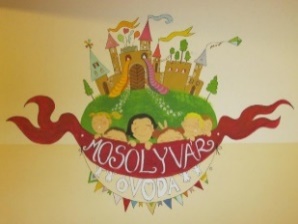 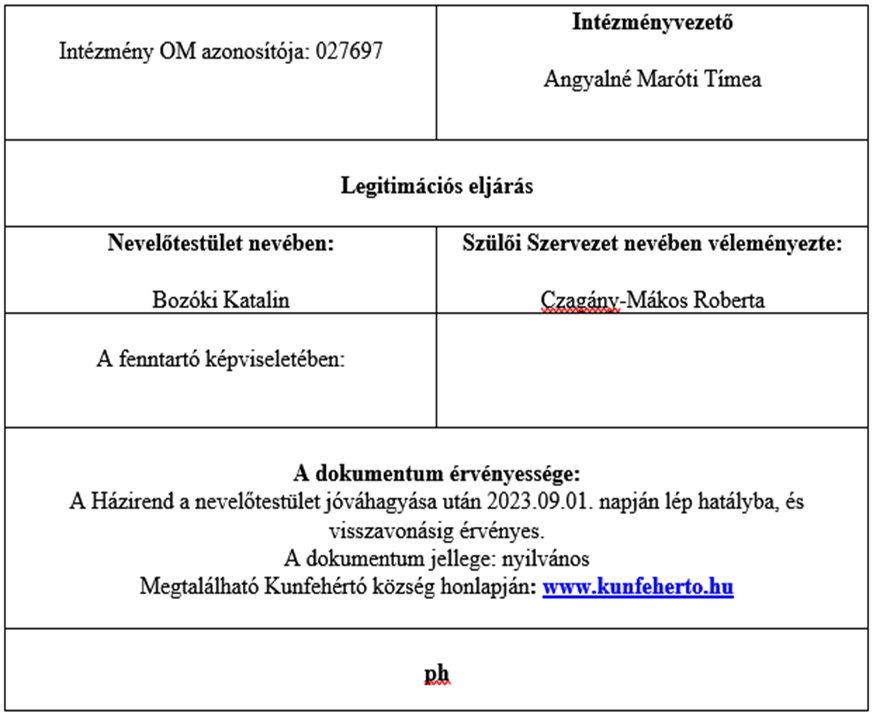 Kunfehértó, 2023.08.21.Mosolyvár Óvoda és Mini BölcsődeOM azonosító: 027697Székhely:6413 Kunfehértó, Ady Endre utca 4Telephely:Mini Bölcsőde: 6413 Kunfehértó, Deák tér 7.Kunfehértó, 2023.08.21.      Ph.                               Angyalné Maróti Tímea                                                                                                  IntézményvezetőÓvodai Nevelési Év Értékelés2022/2023Intézményünket érintő hatályos jogszabályok.2022/2023 nevelési évben hatályos jogszabályok:2011. évi CXC törvény a nemzeti köznevelésről szóló (Nkt.)    8. § (1-6) óvodakötelezettség, óvodai nevelés finanszírozott időkerete, nyitvatartási idő,   25. § (7) óvodai csoportok minimális-maximális átlaglétszáma,  49. § (1-3) óvodai felvétel, átvétel,  95. § (7) hatályba léptető rendelkezés,  1-8. sz. mellékletek. 326/2013. (VIII. 30.) Korm. rendelet a pedagógusok előmeneteli rendszeréről és a közalkalmazottak jogállásáról szóló 1992. évi XXXIII. törvény köznevelési intézményekben történő végrehajtásáról.  20/2012. (VIII.31.) EMMI rendelet a nevelési-oktatási intézmények működéséről és köznevelési intézmények névhasználatáról 63. fejezet 161§ (1.), (2), (3).  363/2012. (XII. 17.) Korm. rendelet az Óvodai nevelés országos alapprogramjáról.  Humánerőforrás gazdálkodás eredményei:Óvodánkban 5 óvodapedagógus biztosította a magas szintű óvodai nevelést. A zavartalan működés biztosított volt 2022/2023-as nevelési évben. A pedagógiai munkát közvetlenül segítők létszáma a következőképpen alakult: 2fő pedagógiai asszisztens, 3 fő dajka. 1 fő intézményvezető helyettes segíti az intézményegység irányítását. Mini bölcsődénkben 1fő kisgyermeknevelő és 2 fő bölcsődei dajka látja el a gondozási feladatokat.2022/2023 év Minősítés értékelése:Az 1 fő óvodapedagógusnak a Ped.I fokozatból Ped.II fokozatba történő minősítése megtörtént. Nagyon sikeresen zárult  96% százalékos megfeleléssel. Ez is mutatja óvodapedagógusaink szakmai elhivatottságát az óvodapedagógusi pálya iránt. Sikeres volt az együttműködés a minősítő bizottsági tagokkal. Az IKT eszközöket előkészítettük a szükséges felületekkel, minden biztosított volt a biztonságos működéshez. A bizottsági tagok a külső megfigyelő szemével figyelve magas szintű pedagógiai munka megvalósulását látták az intézményünkben.2022/2023 nevelési év Önérétékelési eljárásnak értékelése:Az önértékelések az éves tervnek megfelelően a betervezett kollégánál megvalósultak, és megerősítéseket kaptunk, hogy óvodapedagógusunk napi szinten folyamatosan tudatos, fejlesztő, tervezett, nevelő munkát végez a gyermekek nevelése, fejlesztése terén. Az önértékelési rendszer működése zökkenőmentesen történik az óvodánkban. Az önértékelési rendszer működéséhez nagymértékben hozzájárulnak a szakmailag magas szinten dolgozó kollégák, akik a dokumentumokat, látogatásokat áttekintik. Sok plussz munka kell ahhoz, hogy minden érintett kollga önértékelése a törvényi eljárásoknak megfeleljen és időben megvalósuljon. Összehangolt, jól megszervezett szakmai munka folyik az intézményvezető és a kollégák között. Szakmailag egy irányt képviselünk, amely az intézményegység fejlődése érdekében valósul meg. Csoport gyermeklétszámok:Év végi értékelés területeiA 2022 - 2023. nevelési év munkaterve alapján pedagógiai feladatai, kiemelt feladatok értékelése:Hogyan segítette elő a gyermekek önértékelési képességének kialakulását, fejlődését az óvoda mindennapjaiban, a nevelés folyamatában az óvodapedagógus?        A legfontosabb a szeretetteljes, biztonságos légkör kialakítása. Ezzel alapozva meg a gyermekek bizalmi kötődését mind az óvodapedagógusok, mind a nevelési munkát segítők felé.        Az elsődleges komplex személyiségfejlesztési eszközként alkalmaztuk a játékot, a szabad játékot, ezek mellett megjelentek az önbizalom növelő beszélgetések, a problémamegoldó képesség fejlesztése, a tolerancia, az elfogadás képességének fejlesztése, a tevékenységek során törekedtünk a motiváció célzott, konkrét megfogalmazására. Alkalmaztuk a szóbeli dicséretet, a differenciált feladatadást, elbeszélgetést, példamutatást, ösztönzést.         Óvodai nevelésünkben fontosnak tartjuk a gyermek személyiségfejlődésének és közösségformálásának megvalósítását, ezért már a kiscsoportban elkezdjük az önértékelési képességek kialakítását. Magatartásunkkal és személyes példaadásunkkal közvetlenül is alakítjuk, formáljuk a gyermekek értékrendjét. Értékeléseink során is nagy hangsúlyt helyeztünk a differenciált egyéni bánásmód elvének megvalósítására, mivel minden gyermek a saját egyéni fejlődési ütemében fejlődik, és ehhez képest kell a fejlődésüket tudatosan felépíteni, megvalósítani. Ezt a szemléletet nagyon jól átvette már minden kolléga, így teljes mértékben beépült az óvodai nevelésünkbe, a tudatos szakmai munkánkba. Fontos feladatunknak tartottuk, hogy minden gyermeknél megtaláljuk a pozitívumokat, ezeket erősítsük, ezzel kialakítva a gyermekek reális önértékelését. Igyekszünk fejleszteni önbizalmukat, oldani szorongásaikat. Olyan változatos helyzeteket, feltételeket igyekeztünk megteremteni, melyek a legjobban segítik a gyermekeknél az önértékelési képességek kialakulását, fejlődését. A mindennapjainkban a rugalmasság elvét érvényesítettük, alkalmazkodva a gyermekek igényeihez. Igyekeztünk minél változatosabb módszereket alkalmazni, nevelési céljaink és feladataink sikeres megvalósítása érdekében. Kiemelt módszereink voltak a személyes példaadás, szemléltetés, gyakorlás, segítségadás, ösztönzés, bíztatás, motiválás, ellenőrzés, bátorítás, differenciálás, ismeretátadás, egyénre szabott értékelések. Szívesen alkalmaztuk a mesejátékokat, bábjátékokat a céljaink megvalósítása érdekében.         A beszélgető körök kialakításával lehetőséget nyújtottunk a gyermekeknek az egyéni gondolatok kifejezésre. Eközben törekedtünk a csoportban fejleszteni a hallgatás, meghallgatás és egymásra való odafigyelés képességét. Az egymásra való odafigyelés által éreztethetjük a gyermekekkel, hogy a csoport meghatározó tagjai, akik bátran élhetnek az önkifejezéssel. Ezzel is erősítve a közösségi szellem, a közösség nevelés lényeges elemeit. A szóbeli pozitív megerősítés módszere az óvoda mindennapjaiban megjelenik a nevelési év során, ez által buzdítva a gyermekeket a tevékenykedésre, aktív részvételre.  A társaik előtt való szereplésre ösztönöztük őket, merjenek kiállni verset mondani, énekelni, mondókázni. A szereplést követően mindig közös tapssal erősítettük meg a gyermekeket, ez által pozitív visszacsatolást nyújtva nekik.         A pozitív értékelésekkel, biztatásokkal támogatjuk, erősítjük őket a mindennapos tevékenységeikben. Az alacsony önértékelésű, kis önbizalommal rendelkező gyermekeket társaik előtt is megdicsérjük, öleléssel bátorítjuk. Lehetőséget adunk az újra próbálásra. Ismerjük a gyermekek képességeit, ennek megfelelően különböző tevékenységekkel bízzuk meg őket, ez által sikerélményhez juttatjuk, ezzel növeljük határaikat, bíztatjuk és megdicsérjük őket a közösség előtt, fejlesztjük önértékelési képességüket. Törekszünk arra, hogy a tevékenységek során a gyermekeket bevonjuk az önértékelésbe. Alakítjuk, fejlesztjük azon képességeiket, hogy tudjanak önálló véleményt alkotni önmagukról, de nem csak a pozitívumaikat, hanem negatívumaikat is meg tudják fogalmazni. Az én értékelésemmel példát mutatok számukra, hogyan tudnak reális értékelést, véleményt alkotni önmagukról és társaikról. Az értékelések során az egyéni bánásmód elvét differenciáltan alkalmazzuk a gyermekek személyiségéhez igazítva.A gyerekek önértékelési képességének kialakulásához mintául szolgál a felnőttek értékelése, így magatartásunkkal, példaadással közvetlenül alakítjuk a gyermekek értékrendjét. Pozitív értékeléssel erősítjük a helyes magatartást, a negatív viselkedés okait igyekszünk feltárni, tanítjuk a gyerekeknek a problémamegoldás, a konfliktuskezelés alapjait. Fontosnak tartjuk a szabályok kialakítását és azt, hogy a gyerekeknek belső igényük legyen a szabályok betartása. A gyerekeknek állandó visszajelzést adunk az elért sikerekről, hibákról, nehézségekről, amelyek lehetővé teszik a korrekciót, önkorrekciót. Az egyéni bánásmódnak itt is érvényesülni kell. Nem utolsó sorban kiemelt szerepe van az egységes szokás-és szabályrendszernek, ami jó, ha megegyezik az otthoni elvárásokkal.          Célunk minden gyermek esetében az, hogy a már kialakult én-tudata mellett önértékelése is közelítsen óvodáskor végéig a reális felé. Ennek eléréséhez sokféle módszer segíti munkánkat. Ilyenek a kooperatív csoportmunka, a döntésképesség erősítése, a kivárás, a pozitív megerősítés, az önellenőrzés szorgalmazása, a vita, a bátorítás, a véleménykérés, az érzékenyítés. Az önértékelés fejlődését minden tevékenység által elősegíthetjük. A gyermekek egymás elfogadására, tiszteletére, kölcsönös támogatására, előítélet mentességre nevelését milyen közösségi tevékenységek során tudta megvalósítani, hogyan sikerült a szülőket bevonni? Hogyan tudta megvalósítani a mindennapokban értékeinket, elhivatottságunkat az esélyegyenlőség jegyében?Az egymás elfogadására nevelés alapja a személyes bánásmód, mely áthatotta az óvodai életünk mindennapjait, ezek mellett törekedtünk a tolerancia, a toleráns bánásmód kialakítására személyes mintaadással, szituációs játékokkal, kitalált példamesékkel.  Eltérő szociokulturális környezetből érkeznek a gyermekek óvodánkba. Kiemelten fontosnak tartjuk, hogy megismerjük azokat a tényezőket, amelyek hozzájárulnak a hátrányos helyzet kialakulásához: a családok szociális életkörülményeit, lehetőségeiket, életmódjukat.Kezdettől fogva igyekszünk arra törekedni, hogy szeretetteljes, befogadó környezetet biztosítsunk a gyermekeknek, a családoknak, mely során megvalósult a pozitív érzelmi kapcsolatok kialakítása, felnőtt – gyermek, gyermek – gyermek között.         A folyamatosan változó társadalmi helyzet számunkra is új kihívásokat állít elénk, ezáltal nagy hangsúlyt fektetünk az érzelmi nevelésre, egymás kölcsönös elfogadására, a helyes viselkedési kultúra kialakítására, az egészséges életmód szokásainak megalapozására, az együttélési szabályok közvetítésére. Személyes példaadással kiemelt figyelmet fordítunk az előítélet mentes mindennapokra az óvodai élet során. Igyekszünk sok közös tevékenységet, programot, találkozásokat (pl.: projekt hetek) szervezni a szülők számára az egymással való kapcsolat kialakítására, elfogadására és annak megerősítésére.          Fontos a nevelés során a gyermekek megismerése, hogy megfelelő bizalmi kapcsolatot teremtsünk velük, majd megalapozzuk a csoport tagjai közt kialakuló kötődést. Ehhez a megfigyelés és a beszélgetés módszere szolgáltatja az alapot. Ennek eléréséhez kiemelten alkalmazunk drámapedagógiai eszközöket a nevelési év kezdetétől fogva. A drámajátékok segítenek a gyermekeknek egymás megismerésében. Az óvodapedagógusok is személyes példát nyújtanak a mindennapok során a gyermekeknek azzal, hogy magunk is az elfogadást gyakoroljuk. A csoportokon belül az egyenlő bánásmódot részesítjük előnybe, így a gyermekek közül nem szorul senki sem perifériára, illetve nem is emelkedik ki a többi gyerek közül. Érzelmi biztonságot nyújtó, elfogadó légkört teremtettünk. Ehhez a napi- és a heti rend megismerése, a közösen, együtt végzett tevékenységek, illetve a csoport szokás és szabályrendszere jótékonyan járult hozzá. A körjátékok, dramatizálások minden esetben jó lehetőséget biztosítanak azon gyermekek bevonására, akik bátortalanabbak, visszahúzódók.         Szoros, rendszeres kapcsolatban állunk a Gyermekjóléti szolgálat, a Védőnői szolgálat munkatársaival. Rendszeresen tájékoztatjuk egymást az esetleges problémákról és azok megoldásáról.        Szülők bevonásának lehetőségei a következő szervezésekben valósultak meg:•	Szülői értekezleteken és szülői konzultációk alkalmával beszélünk a szülőknek a higiéniai szabályokról és szokásokról. •	Kirándulások alkalmával, amiket a szülők segítségével tudtunk megvalósítani óvodánkban nem csak az ismeretszerzésre korlátozódik, hanem élményszerzésre, valamint a pozitív viszony kialakítása a természettel, környezettudatos magatartási szokások alakítása, belsővé válása. •		Projekt hetek szervezésében a szülők aktív bekapcsolása, feladatok adásával, gyermekeikkel való tartalmas együtt töltött idő bővítése az óvodai élet megismerése után.Fogadó órák szervezésével, megvalósításával biztosítottunk a szülők számára az intimitás mellett egyéni beszélgetéseket, segítségadásokat, ötleteket a gyermekek még boldogabb óvodás éveinek biztosításához, valamint ha nevelési tanácsot, javaslatot kértek a szülők, azt is szívesen adtak az óvodapedagógusok.Hogyan tudott olyan pedagógiai helyzeteket, szituációkat teremteni, amelyek segítették a gyermekek komplex személyiségfejlődését?       A pedagógiai helyzetek megteremtésére számtalan lehetőség nyílt az év folyamán a csoportokban. Pld: Előre meghatározott témára közösen kitalált, összeállított történetekkel, mesékkel, történetek közös kielemzésével, megbeszélésével. Az adott témára irányuló, célzott beszélgető körök kialakításával, mesedramatizálással, dramatikus játékok alkalmazásával. Igyekeztünk befogadó és nyitott légkört teremteni a gyermekek számára, melyben sok új ismerethez, tapasztalathoz juttattuk őket. A tevékenységek tudatos befolyásolásával segítettük a személyiségük kibontakoztatását, tekintettel az eltérő adottságokra, képességekre, szokásokra, érésbeli- vérmérsékleti különbségekre és a családok értékrendjének sokféleségére. A következetes szokás- és szabályrendszer kialakításával a gyermekek biztonságérzetét erősítettük. Változatos tevékenységeket, közös élményeket, sokrétű eszközöket és a választás lehetőségét biztosítottuk a mindennapok során. Tudatosan alkalmaztuk a játék személyiségfejlesztő hatását. Ezáltal fejlesztettük a társakkal való együttműködést, a másik gyermek játékának tiszteletben tartását, kezdeményező készségüket, a kivárási képességüket, játékon belüli önállóságukat, alá- és fölérendeltségi viszonyok kialakítását, az egymással való helyes kommunikációt. Napjainkat úgy terveztük, hogy a tevékenységek komplex módon elősegítsék a gyermekek személyiségfejlődését. Nagy hangsúlyt fektettünk a szabadjátékra, ehhez a gyerekek életkorának megfelelő játékeszközöket biztosítottuk, illetve a lehető legtöbb időt biztosítottuk a játékra. A mindennapi mesélés is a csoportokban szokássá vált, hiszen a mese nagyon fontos tényező az óvodás korú gyermekek személyiségfejlődésében. Maga a mesélés során is megjelent a komplex személyiségfejlesztés, hiszen a meséhez kapcsolódó dalokkal, versekkel, mondókákkal, játékokkal színesítettük a tevékenységet.         A frontális, mikro csoportos, kooperatív, páros illetve egyéni módszerek alkalmazásával tudatosan teremtettünk olyan helyzeteket, melyek elősegítik a gyermekek komplex személyiségfejlesztését. Tervezés során figyelembe veszem a gyermekek életkorát, életkori sajátosságait. Igyekszem már meglevő ismeretekre, tapasztalataikra komplex módon alapozni. Úgy építettük fel a tevékenységeket, hogy a gyermekek tanulási folyamata egymásra épüljön. A gyermekek érdeklődését figyelembe véve differenciálás elvét szem előtt tartva korrigálom a terveket, amely nagy segítség a gyermekek motiválásában is.    A gyermekek komplex személyiség fejlődése érdekében koruknak, fejlettségüknek megfelelő minél több ismeretre, sokrétűbb tapasztalatra van szükség. Ennek érdekében egy-egy témát több oldalról közelítünk meg, több módon dolgozunk fel, hogy minél több érzékszervükre hassunk. Ez lehetőséget ad az egyéni differenciálásra, az egyéni érdeklődésük felkeltésére, kíváncsiságuk kielégítésére. A mindennapokon túlmutatva, lehetőségeinket kihasználva változatos sétákat szerveztünk: ellátogattunk piacra, könyvtárba, stb. Az ünnepek, jeles napok, megemlékezések, hagyományok, szokások ápolása számtalan lehetőséget kínálnak a gyermekek személyiségének fejlesztésére.     Meggyőződésünk, hogy a folyamatos jelenlétünk, aktivitásunk, együttjátszásunk természetessége segíti elő a gyermeki személyiségfejlődést. Az együttlétet megragadjuk a minél mélyebb, szerteágazóbb megismerésre, így célzottan tudunk személyre szabott játékot kezdeményezni, illetve feladatot adni, melyek az esetleges részképesség problémákra irányulnak. A gyermekek folyamatosan igénylik a feladatokat, a terhelést. A várakozási időket is aktivitással töltjük ki. Továbbá a szövegértés erősítése érdekében a mesék után kérdésekkel felidézzük annak történéseit, a sorrendiségre, rövid távú memóriára fókuszálva.Hogyan épített a tanulás támogatása során az óvodapedagógus a gyermekek egyéni céljaira és szükségleteire, a gyermekcsoport sajátosságaira?      Differenciálással, annak tudatos alkalmazásával valósítottuk meg a gyermekek egyéni fejlődési ütemére építve egész év folyamán a magas szintű fejlesztést. Pedagógiai programunk egyik alap pillére, kiemelt feladata a differenciált nevelés megvalósítása, amelyet minden óvodapedagógus tudatosan, jó szakmai eredményekkel végez óvodánkban. Ennek is köszönhető, hogy évről évre kevesebb gyermek marad vissza az óvodába az iskolai kötelezettség megkezdésekor.        A differenciálás során különböző egyéni sajátossággal rendelkező gyermekek számára párhuzamos, eltérő módon, testre szabott, speciális feladatokat igyekeztünk adni. Differenciáltunk tevékenységekben, helyben, időben, szervezési módban, módszerekben, eszközök alkalmazásában, irányításban.        Az óvodai élet valamennyi pillanata alkalmas arra, hogy a gyermekek spontán vagy irányított módon ismerkedhessenek az őket körülvevő világ jelenségeivel, tárgyaival, összefüggéseivel. Törekedtünk arra, hogy olyan feltételeket teremtsünk meg, melyek során a gyermekek természetes helyzetekben, játékos módon jussanak ismeretekhez. Ezt a gyermekek kíváncsiságára, megismerési vágyaira, önkéntelen figyelmükre alapozva alakítottuk. Igyekeztünk arra törekedni, hogy a gyermekek önmagukhoz mérten fejlődjenek.          A projektpedagógia eszközei közül is válogattunk a minél sokrétűbb befogadás, ismeretnyújtás érdekében. Hagytuk a gyermekeket, hogy próbálkozzanak, önállóan kezdjenek gondolkodni, döntésképességüket erősítettük annak érdekében, hogy minél több sikerélményhez jussanak. Egyéni adottságok figyelembevételével egyénre szabott tevékenységek lehetőségét biztosítottuk a céljaink elérése érdekében. A tanulási módszerek megválasztását a gyermekek életkori sajátosságaihoz, testi- lelki állapotához, érdeklődésükhöz, kíváncsiságukhoz igazítottuk. Törekedtünk arra, hogy a szülőket folyamatosan tájékoztassuk a gyermekek fejlődésével kapcsolatos információkról. Odafigyeltünk, hogy napi rendszerességgel, tudatosan tervezzünk, szervezzünk, irányítsunk. Elsődleges feladatunk volt a nyugodt és biztonságos környezet megteremtése, ahol tudunk építeni a gyermekek egyéni céljaira, szükségleteire, a gyermekcsoport egyéni sajátosságaira.            A kezdeményezések, majd a későbbiekben a foglalkozások gyermeki tevékenységek során a szervezés, a módszerek megválasztása, a gyermekek egyéni szükségleteire és a csoport sajátosságaira épült. A gyermekek életkorának és egyéni képességeinek megfelelő eszközöket biztosítottunk. Az értelmi képességek fejlesztése érdekében biztosítottuk a megfelelő feltételeket: hely, idő, eszköz, élmény, légkör, stb., melyben a gyermekek és mi közösen alkotunk, együttműködünk. A mindennapi tervezések során megvalósításra került, hogy a gyermekek minél sokszínűbb játékos módszerrel szerezhessenek tapasztalatokat, ismereteket magukról, környezetükről, és az őket körülvevő világról.       Minden tevékenységbe beépítjük a játékon alapuló tanulást. A játékba ágyazott tanulás által könnyebben elsajátíthatják az új ismereteket, elmélyíthetik a már megszerzett tudást. Minden esetben a gyermekek aktuális érzelmi, lelki és hangulati állapotát feltérképezve, az egyéni érdeklődési körüket is figyelembe véve, kíváncsiságukra, önkéntelen megismerési vágyaikra alapozva valósult meg.   A szülőket folyamatosan tájékoztatjuk az óvodában történt eseményekről, élményekről, illetve a gyermekük egyéni fejlődésének nyomon követéséről. A DIFER teszt alkalmazásával minden óvodai csoportban az életkoruknak megfelelően az eredmények is adottak, amire építettük fejlesztésüket, pontosan láttuk kinek, hol, milyen fejlesztés szükséges. A logopédussal, gyógypedagógussal és fejlesztőpedagógussal együttműködve dolgoztunk. Igyekeztünk a szülőket is meggyőzni arról, hogy mennyire fontos az, hogy otthon is beszélgessenek, játszanak, tevékenykedjenek együtt a gyerekükkel.Fokozott figyelmet fordítunk a differenciálásra. A feladatadás és a segítségnyújtás mértéke is differenciáltan történik. Személyre szabott értékelésekkel segítjük a gyermekeket. Célzottan kezdeményezünk kétszemélyes szituációkat. Sokféle értelemfejlesztő játékkal, feladatlappal kooperálunk. A felzárkóztatásra szoruló gyermekek mellett fokozottan figyelünk a tehetségígéretekre is. Számukra újszerű technikákat, eszközöket biztosítunk.  Célunk, hogy mindenki önmagához mérten fejlődjön, tehát az egyéni fejlettségi szint a kiindulópont számunkra. Igyekszünk építeni előzetes ismereteikre, támogatjuk a szociális tanulást. Ezeket a feladatokat csakis mély, alapos gyermekismerettel tudjuk megvalósítani. A gyermekek optimális fejlődését elősegítő, az egyéni fejlődési sajátosságokhoz igazodó, differenciált folyamatok tudatos tervezése a különböző dokumentumaiban megjelent-e, valamint azok nyomon követése? Elégségesnek tartja- e ezeket az egyéni fejlesztési terveket a gyermekek fejlődéséhez? Mivel minden gyermek más és más, eltérő adottságokat örökölnek szüleiktől, különböző környezeti, illetve nevelő hatások érik őket, ezek befolyásolják, alakítják személyiségüket. Az egyéni és differenciált foglalkozásokat alkalmazzuk igényeiknek és életkori sajátosságaiknak, egyéni érésüknek megfelelően, ennek megfelelően választjuk ki a leghatásosabb alkalmazható módszereket. Az egyéni fejlődési sajátosságokhoz igazodó, differenciált folyamatok tudatos tervezése megjelent a különböző dokumentumokban. A tervezés nyomon követése a csoportnapló több pontján jelen van. A gyermekek egyéni fejlesztéséhez elégségesnek tartjuk ezeket a tervezési lehetőségeket. A tudatos pedagógiai munkánk elengedhetetlen feltétele a tervezés. Úgy próbáljuk alakítani ezt a tevékenységet, hogy lehetőséget adjon a spontán adódó nevelési helyzetek kihasználására, a gyermeki érdeklődésre, a kezdeményezés figyelembevételére. Ugyanakkor biztosítsa számunkra a tervszerű felkészülést, az átgondolást, az eredményes felkészülés megvalósítását. A nevelő munkánk tervezése, dokumentálása a Csoportnaplókban és az Egyéni fejlődést nyomon követő naplóban történik. Fontosnak tartjuk ezek pontos, precíz vezetését, hiszen ezáltal tudjuk nyomon követni, hogy a gyermekeket miben és hogyan kell fejleszteni ahhoz, hogy önmagukhoz mérten optimálisan fejlődjenek. A tapasztalat az, hogy ha a fejlődési napló értékelése alapján vezettük le a fogadóórai megbeszéléseket, a szülőknek könnyebben értelmezhető volt, és jobban megfogható volt a gyermekük jelenlegi aktuális fejlettségi szintje, így könnyebben megtaláltuk a közös hangot, hogyan tudnánk a gyermek érdekében a legtöbb segítséget megadni, a leghatékonyabb módszereket feltérképezni.Az éves tervünk összeállításakor már figyeltünk arra, hogy a gyermekek egyéni fejlődési sajátosságaihoz igazodó differenciált folyamatokat tervezzünk. A csoportnaplóban a heti tevékenységek tervezésekor is megjelent a differenciálás. A reflexiók írásakor nyomon követtük a heti tervben megjelenő fejlesztési területek differenciálásának megvalósulását. A tudatos tervezés mellett a rugalmasság is jellemezte munkánkat, ha nem sikerül az adott héten megvalósítani a tervezett egyéni fejlődést elősegítő tevékenységet, abban az esetben a következő héten folytattuk annak megvalósítását. Ehhez a rugalmas szakmai munkához elengedhetetlen, hogy az óvodapedagógus párosok jól együtt tudjanak dolgozni, a gyermekekkel kapcsolatos tapasztalataikat egyeztetve, a közös megbeszélések által segítsék a csoport gyermekeinek egyéni fejlődését. Az egyéni fejlődési naplókban rögzítettük a gyermekek féléves fejlődési szintjét. A BTMN-es gyermekekkel heti rendszerességgel fejlesztő pedagógus foglalkozott, aki segít az egyéni fejlődési tervek elkészítésében. Ezek mentén történik a gyermekek fejlesztése a csoportokban, illetve a mikro csoportos foglalkozások keretében a fejlesztő pedagógusok által. Értékelés az intézményi önértékelés szempontjainak megfelelően.„Önértékelési kézikönyv” óvodák számára, a 4.3.3. fejezete alapján („Az intézmény önértékelése”) készítem el, ezzel is készülve az intézményi tanfelügyeletre, az ötévente kötelezően előirt intézményi önértékelésre.PEDAGÓGIAI FOLYAMATAz intézmény vezetése belső és külső partnerei bevonásával alkotja meg az intézmény stratégiai és operatív terveit. A stratégiai tervezés eredménye a pedagógiai program, amely rögzíti a célokat, amelyek befolyásolják az intézmény pedagógiai folyamatait. A terület értékelése során elsősorban a pedagógiai programban, valamint a munkatervekben megtalálható célok elérését biztosító pedagógiai folyamatokat (tervezési, megvalósítási, ellenőrzési és értékelési), annak tudatosságát, az eredményeknek megfelelő szükséges korrekciók elvégzésének hatásosságát értékeljük.TervezésÓvodánkban az intézményi dokumentumok összhangban állnak egymással, egymásra épülnek. A tartalmi munkánkat meghatározó stratégiai terv, alapdokumentum az Országos Óvodai Alap Program, amelyre épül az óvodánk pedagógiai programja, amely kiindulópontja intézményünk többi dokumentumának. A stratégiai terveket az éves munkatervben bontjuk le operatív feladatokra. Az óvodai éves munkaterv határozza meg az óvodai nevelési év rendjét, kiemelt nevelési feladatokat. A munkatervet az óvodavezető készíti el, a szakmai munkaközösség javaslata alapján, a nevelőtestület hagyja jóvá.Az év végi tanévzáró értekezleten megbeszéljük eredményeinket, valamint az új nevelési évre vonatkozó kiemelt feladatokat meghatározzuk az aktuális év eredményeinek tükrében. Itt felhasználjuk a munkaközösségek, csoportok, fejlesztő pedagógus éves beszámolóit, amelyekből meghatározásra kerülnek az új feladatok. Az éves munkaterv elkészítésénél mindig figyelembe vesszük az előző év eredményeit, a vezetői programban megfogalmazott célokat, a szakmai munkaközösség által végzett értékelés nyomán feltárt eredményeket, erősségeket, és a hiányosságok korrekcióját megvalósítottuk. A szakmai továbbképzések, tájékoztatók a szakmai fejlődés elősegítése érdekében kerültek megszervezésre. Az éves munkaterv előkészítésénél a tervezés mindig alulról építkezve történik meg: a szakmai munkaközösség tagjainak közvetítésével, valamint az intézményvezetői célok figyelembevételével lettek meghatározva az aktuális, szükséges témakörök, feladatok. A végrehajtás a téma elméleti és gyakorlati feladatainak közös feldolgozásával valósult meg. Megvalósítás Terveink megvalósítása az éves munkaterv alapján történt, mely cél, feladatrendszerének meghatározásakor figyelembe vettük a Pedagógiai Programunkat, vezetői pályázat stratégiáját, továbbképzési tervünket, munkaközösségek terveit. A megvalósítás a dolgozói közösség minden tagjának bevonásával történt. Az éves munkatervet minden dolgozó ismeri, az óvodapedagógusok a csoportjukban dolgozó pedagógiai munkát segítők részére ismertetik (dajkák, pedagógiai asszisztensek). Az éves terv cél-feladatrendszerének meghatározása minden esetben az előző év eredményeire épülnek. Az óvodapedagógusok által vezetett csoportnaplóban a tervezés során megjelennek a Pedagógiai Program belső elvárásai, DIFER mérések alapján a csoport fejlesztési céljai, fenntartható fejlődés elemei.Az óvodai csoportnaplónk ellenőrzése vezetői hatáskörbe van utalva, mely évi legalább két alkalommal megtörténik. Fenntartható fejlődés szemléletének gyakorlati megvalósítása az óvodai mindennapok kiemelt feladatai sorában valósulnak meg. Az év folyamán a többi esetben projektszerűen valósultak meg óvodánkban, melynek dokumentálása miden esetben megtörtént a csoport naplóban. Ellenőrzés Az éves munkaterv mindig az előző év eredményeire, értékeléseiből adódóan kerül megtervezésre. Ennek alapján lett meghatározva az éves ellenőrzés, látogatások szempontjai, ütemezése. Az intézményvezető, az intézményvezető helyettes tervszerűen és alkalomszerűen ellenőriztek. Az intézményvezető szakmai ellenőrzések, látogatások mellett általános ellenőrzéseket is tartott, míg az intézményvezető helyettes a gyakornokok mentorálásában és a pedagógiai munkát segítők feladatainak megvalósítását ellenőrizte. Az ellenőrzés a működés valamennyi területét érintette. Az ellenőrzés módszereiA dokumentumok elemzése, gyakorlati munka megfigyelése, elemző, értékelő beszélgetés, önértékelés, önreflexió, reflexió, megfigyelés, balesetmentes udvar, játékeszközök átvizsgálása, szülői vélemények meghallgatása.Az ellenőrzés területei A csoportnaplók, mulasztási naplók, előjegyzési naplók, gyermekek fejlődését nyomon követő dokumentumok, szülői nyilatkozatok, szülői igazolások, udvari játékok felülvizsgálat dokumentumai, tűz-, munkavédelemi naplók, HACCP rendszer dokumentumai, ÁNTSZ ellenőrzések, pedagógiai munka, napi gyakorlat, éves kiemelt feladatok megvalósításának menete. Tapasztalatok a csoportlátogatások soránAz intézményvezetői ellenőrzés, látogatás során, az évelején megfogalmazott szempontok megvalósulásának követése volt. A dokumentumok vezetése az elvárásoknak megfelelően történt, pontosan napra készen, adatok pontosságára figyelve. A csoportlátogatások megállapításai alapján elmondható, hogy minden óvodapedagógus az intézmény arculatának megfelelően végezte munkáját. A nevelés igényes szakmai színvonalon történt, a gyermekek mindenekfelett álló érdekét szem előtt tartva. A csoportok szokás – szabályrendszere átgondolt, tudatosságot tükröz. A látogatások betervezésénél kiemelt szempont volt a minősítő eljáráson résztvevő szakmai segítése, a gyakornokok szakmai tudása, tapasztalatuk megsegítése, valamint a megerősítések, biztonságérzetük, a pozitív megerősítések, amelyek a nyugodt, kiegyensúlyozott munka feltételei. Fejlődést a következő területeken értünk el:  a pedagógusok önreflexiója, önértékelése,differenciált feladat adások,felzárkóztatás a szükséges esetekben,egyéni fejlesztésekvárakozási idő megszüntetése, tartalommal való megtöltése.Fejlesztendő terület: a feladatok leosztásának átgondolása. ÉrtékelésA gyermekek fejlődését nyomon követő dokumentációt (egyéni fejlődési nyomon követő napló, DIFER mérés) folyamatosan vezetik az óvodapedagógusok, mely tartalmazza a gyermekek fejlettségi szintjét, fejlődésük ütemét. Fogadó órák alkalmával lehetőséget adtak az óvodapedagógusok a szülőknek a négyszemközti beszélgetésekre. Elmondható, hogy a gyermekek egyéni képesség struktúrájának megismerését, megfigyeléses módszer és DIFER mérés segítségével is végeztük. A kiemelt figyelmet igénylő gyermekek ellátásában az óvodapedagógusok mellett több szakember együttesen vett részt, mind a BTMN, mind az SNI gyermekek esetében. A csoportok beszámolóikban, valamint a munkaközösségi beszámolókban nyomon követhetők a gyermekek fejlesztésének eredményei, az eredményesség mutatói. 1.5 KorrekcióAz ellenőrzés tapasztalatai segítik a fejlődésünket, láttatja erősségeinket, esetleges fejlesztendő területeket, mely alapján a következő nevelési évünk feladatait felépítjük. A tapasztalatok az éves értékelésekben lettek rögzítve, mely alapján a következő év munkatervei elkészülnek, így megkezdődhet a szükséges változások végrehajtása. .  SZEMÉLYISÉG ÉS KÖZÖSSÉGFEJLESZTÉSAz intézmény egyik legfontosabb feladata a nevelés, tanulási – tanítási folyamat során a személyiség- és közösségfejlesztés kereteinek biztosítása. Felkészültünk a személyre szabott nevelés-oktatás feladatainak ellátására, valamint a tanulási nehézségek kezelésére és a tehetségek felkutatására, segítésére, támogatására (kiemelt figyelmet igénylő gyermekek). A közösségfejlesztő tevékenység az intézmény hagyományaival, a gyermekek személyes kompetenciáinak fejlesztésével összhangban valósult meg. Fontossá vált ebben a nevelési évben a nevelőtestület együttműködésének fejlesztése. A nevelőmunkát segítő alkalmazottak közösségi szerepvállalásának emelése, összehangolt, jól szervezett munka a zökkenőmentes óvodai életben. 2.1 SzemélyiségfejlesztésÓvodánkban az újonnan belépő gyermekekkel az óvodába érkezést megelőzően a család látogatások alkalmával ismerkedünk, tájékozódunk a család otthoni szokás- szabály rendszeréről, hogy az óvodában ezt összehangolva a gyermekek minél hamarabb otthon érezzék magukat. Fontos az óvodai nevelésünkben, hogy az óvodai nevelés csak kiegészítője a családi nevelésnek, egymásra épülve, egymást támogatva kell megvalósítani. Természetesen a családlátogatásokat csak azoknál a családoknál tesszük meg, akik szívesen veszik az ismerkedést az óvodapedagógusokkal. A gyermekek képességeinek fejlesztéséhez, kibontakoztatásához mi biztosítunk sokféle, színes tevékenységekben való részvételt, ahol képességeik fejlődhettek, pl.: Bozsik Program, szereplések, falu szintű rendezvények, úszásoktatás. Az intézményben kiemelt szerep jut a sajátos nevelési igényű gyermekek, valamint a beilleszkedési, tanulási, magatartási nehézséggel küzdő gyermekek nevelésének. Folyamatos az együttműködés mind az óraadó gyógypedagógussal, logopédussal, fejlesztőpedagógussal, mind a Pedagógiai Szakszolgálattal. Fejlesztendő terület: Sajnos megnehezíti a korlátozott szakember létszáma, főként a gyógypedagógus hiány. 2.2 Sajátos nevelési igényű gyermekek fejlesztéseEbben a nevelési évben 1 fő sajátos nevelési igényű gyermek ellátását biztosítottuk. A csoportok kialakításánál a törvény értelmében 2 főként 1 gyereket vehettünk figyelembe. Megbízással 1 fő gyógypedagógus szakember, végzettségének megfelelően, komplex gyógypedagógiai fejlesztést, valamint 1fő logopédiai ellátást végző szakember végzett. Az SNI gyermek ellátása a helyi Általános Iskolában történik. Az SNI gyermek évközben kapta meg a státuszt. A fejlődés elérése érdekében a fejlesztő szakemberekkel folyamatosan konzultáltak az óvodapedagógusok. A tanév folyamán a szülőkkel személyesen szükség esetén találkoztak, a problémák, gyakorlási nehézségek megbeszélése érdekében. 2.3 HátránykompenzációA hátránykompenzációt kiemelt feladatnak tekinti a nevelőtestületünk. Fontosnak tartottuk a prevenciót, azaz a gyermek problémáinak minél korábbi felismerését és minél hatékonyabb kezelését, súlyossá válásuk megelőzését, minél hamarabb szakemberekhez való eljutását. Az intézményben kiemelt szerep jut a hátrányos helyzetű gyermekek nevelésének tervezésére, a külső szakemberekkel, gyermekjóléti szolgálattal, gyermekjogi képviselővel történő egyeztetett stratégiák kidolgozására, megvalósítására. Folyamatos az együttműködés mind az óraadóként tevékenykedő gyógypedagógussal, logopédussal, mind a Pedagógiai Szakszolgálattal, mind a Család és Gyermekjóléti Szolgálattal, Védőnői szolgálattal. Óvodánkban az önkéntes gyermekvédelmi felelős, az óvodapedagógusok koordinálják a feladatok végrehajtását, fontos szerepük van az információk továbbításában, az érintett családok életkörülményeinek figyelemmel kisérésében. Az esetmegbeszélések aktív részesei az óvodapedagógusok. Egyes esetekben a teljes jelzőrendszeri apparátus (védőnő, óvodapedagógus, gyermekorvos, fejlesztő szakemberek, családgondozó) működik. 2.4 Pedagógiai Szakszolgálat A vizsgálathoz a pedagógiai véleményt az óvodapedagógus a fejlesztőpedagógussal közösen fogalmaz meg gyermekek esetében, rövid pedagógiai fejlesztő diagnózissal. A szülőkkel egyeztetve, beleegyezésükkel összhangban küldjük a gyermekeket a Szakszolgálathoz vizsgálatra. A fejlesztésekhez biztosítottuk a helyet, eszközöket. A fejlesztés az óvodában folyamatosan megtörtént. 2.5 Közösségfejlesztés:A Pedagógiai Programunkban és így a munkatervünkben is kiemelt szerepet kap a szülőkkel való kapcsolattartás. Nyitott óvodaként számos lehetőséget biztosítunk a szülőknek az óvoda életében való részvételre, mind a mindennapokban, nyíltnapokon, mind pedig ünnepek, rendezvények, jeles napok alkalmával és még számtalan eseményen. A munkatervben betervezett közös programokat lehetőségeinkhez képest megtartottuk óvodánkban. Célom továbbra is a hatékony, összetartó közösség alakítása, formálása, ami a jövőben még fontosabb lesz, új dolgozói közösség is kialakulóban van. EREDMÉNYEKAz intézményben folyó nevelő-oktató munka során folyamatosan szükséges annak vizsgálata, hogy a pedagógiai programban megfogalmazott célok elérése reális-e az elért eredmények alapján. Az intézmény eredményeinek elemzése, az értékelés eredményének visszacsatolása arról ad információt, hogy milyen irányú fejlesztésre, illetőleg változtatásra van szükség a pedagógiai folyamatokban, a szervezet működésében. Erre vonatkozólag a Mérés - Értékelés Munkaközösség végezte el a felméréseket. A munkaközösségi tagok összeállították az óvodapedagógusok szakmai ötleteit is felhasználva a kérdőíveket, melyeket minden csoportban eljuttattunk a szülőkhöz. Az így visszajutott kérdőíveket kiértékelték, összegezték. A munkaközösség vezetője ezek után beszámolójában ismertette a nevelőtestülettel az eredményeket, amelyekre felfigyelve alakítjuk ki az újabb feladatainkat a következő nevelési évre, amelyet a munkaterv fog tartalmazni.Ez az értékelés az év végi beszámoló mellékleteként megismerhető.  A gyermekek iskolai beilleszkedésének, eredményeinek nyomon követési gyakorlata:A gyermekek követésének kialakult rendje van, amelyet ebben a nevelési évben újra figyelemmel tudtunk kísérni. A szülőknek megfelelő tájékoztatást adunk az iskolai beiratkozásra vonatkozólag. Sajnos előfordul, hogy nyomatékosítani kell többször a szülők irányában, hogy a beiratkozást meg kell tenniük, ne felejtsék el. Nagy figyelmet fordítunk arra, hogy minden gyermek beiratkozása megtörtént-e. 4.  BELSŐ KAPCSOLATOK, EGYÜTTMŰKÖDÉS, KOMMUNIKÁCIÓ Az intézmény belső kapcsolatrendszerének középpontjában a támogató szervezeti struktúra áll, amely a pedagógusok szakmai együttműködésén alapszik. A nevelő – oktató munka egyik alapfeltétele, hogy tervszerűen működő, folyamatos megújulásra képes szakmai munka folyjék intézményünkben. A szervezeten belüli információáramlás hatékonyan kialakított rendje szintén alapja a magas szintű szakmai munkának. A munkaközösségek nagyon aktívan, rendszeresen működtek ebben az évben is. Fontos, hogy megteremtsük, illetve megtartsuk a kollégák között a jó emberi kapcsolatok létrejöttének és az együttműködésnek a feltételeit.Hallgassuk meg a kollégáktól érkező visszajelzéseket, igényeket, javaslatokat, építsük be a mindennapi munkába, a team munka megszervezése. Napi szinten elárasztanak az információk, a feladatok, melyek sok esetben rövid határidejű szervezést, azonnali adatközlést igényelnek. A havi rendszeres vezetői értekezletek, féléves dajkai megbeszélések, munkatársi egyeztetések segítették a feladatok elvégzését. A munkaközösségek éves beszámolói a beszámoló mellékletében megismerhető. 5.  AZ INTÉZMÉNY KÜLSŐ KAPCSOLATAIIntézményünk fontosnak tartja a külső partnerekre vonatkozó kapcsolati rendszerét, ezért azt megtervezi, kialakítja és működteti. A partnerekkel kialakított kapcsolatrendszeren keresztül figyelünk és mérjük (pl: szülők, kérdőív) a partnerek igényeit. Az intézmény kihasználja azokat a lehetőségeket, ahol a környezet számára bemutathatja eredményeit és feladatvállalásával megjelenik a szűkebb – tágabb közösségben is. Feladataink: Az intézmény külső partneri körének feltérképezése, azonosítása és a hatékony kapcsolattartási rend kidolgozása, kialakítása megtörtént óvodánkban.Az együttműködések tartalma szabályozott, a partnerek bevonása az intézményi folyamatokba és elégedettségük mérése részlegesen megtörtént (szülői kérdőívek).Az intézmény szerepet vállal a közvetlen környezet, a szűkebb közösség támogatásában, továbbá az óvodánkban, mini bölcsődénkben, közösségi, vagy egyéni szinten megjelenik a társadalmi szerepvállalás is. Az érettségihez szükséges 50 órás önkéntes diákmunka keretén belül óvodánkban fogadjuk a diákokat. Több vidéki középiskolával megállapodási szerződéssel biztosítjuk a gyermekeknek a teljesítést. Óvodánkban többször biztosítunk gyakorlati helyet az óvodapedagógus, dajka képzésekhez is egyaránt.5.1 Az intézmény legfontosabb partnereiAz óvoda a helyben szokásos módon tájékoztatja külső partnereinket (az információátadás szóbeli, digitális vagy papíralapú).  A partnerek tájékoztatását és véleményezési lehetőségeinek biztosítását folyamatosan felülvizsgáljuk, és annak eredményét visszacsatoljuk, valamint fejlesztjük, ha arra szükség lenne.Az intézmény külső és belső partnerei Pedagógiai Programban azonosításra kerültek, melyek minden dolgozó számára ismertek. A kapcsolattartás folyamatos, szükség szerinti, tartalmas együtt munkálkodás a gyermekek érdekében a legjobb feltételek biztosításával.    Közvetlen partnereink: Gyermekek Szülők Alkalmazottak Fenntartó      Közvetett partnereink: Szociális-, nevelési- és oktatási intézmények (mini bölcsőde, iskola)Közművelődési intézmény (Könyvtár) Pedagógiai Szakszolgálat Bács- Kiskun Megyei Pedagógiai Szakszolgálat Baja, Tanulási Képességet vizsgáló   Szakértői és Rehabilitációs Bizottság  Családsegítő- és Gyermekjóléti Szolgálat Családsegítő Központ Házi gyermekorvos Védőnői szolgálat   Egyéb partnerek: POK (Pedagógiai Oktatási Központ)Költségvetési Intézmények Gazdasági SzervezeteÁNTSZ Szponzorok, támogatókCivil szervezetekAlapítványokEgyházPEDAGÓGIAI MUNKA FELTÉTELEI Az intézmény működésének minőségét nagymértékben meghatározza a rendelkezésre álló tárgyi és humán infrastruktúra, ezért különösen fontos az adottságok között annak számbavétele, hogy az intézmény a rendelkezésre álló lehetőségeit hogyan használja ki. Az intézmény a nevelési, tanulási – tanítási folyamat tárgyi környezetét a pedagógiai céljainak megfelelően alakította ki. Az intézmény szervezetfejlesztés célja az együttműködő, motiváló szakmai környezet kialakítás.6.1 Tárgyi, infrastrukturális feltételek Szempont: Hogyan felel meg az infrastruktúra az intézmény képzési struktúrájának, pedagógiai értékeinek, céljainak? Elvárás: Az intézmény rendszeresen felméri a pedagógiai program megvalósításához szükséges infrastruktúra meglétét, jelzi a hiányokat a fenntartó felé. 6.1.1 Az óvodai nevelés objektív feltételeiaz óvoda épülete, udvara, környezete,  az óvoda belső berendezése,  az óvoda tárgyi feltételei, szakmai eszközei, felszereltsége,  esztétikus környezet kialakítása. Óvodáink épületeiÓvodánk épületének állapotfelmérését a fenntartó elvégezte. Óvodánk nagyon jól felszerelt, felújított állapotban van. Megelőző években óvodánk teljes körű felújításon esett át. A következő nevelési évben már pályázatot nyert napelem rendszer kerül kiépítésre.Ezúton is szeretném megköszönni Polgármester Úrnak és a Képviselőtestület Tagjainak, hogy az óvodánk felújítását, korszerű, modern körülmények biztosítását lehetővé teszik. Köszönöm a gyerekek nevében ezeket a modern feltételeket, új eszközöket, amelyekkel hozzájárul a falu gyermekeinek boldog óvodás éveihez.Tárgyi feltételekA tárgyi eszközbővítés folyamatos (pl.rozsdamentes tálalókocsi). Az eszközök beszerzése első sorban költségvetésből, valamint adományokból, pályázati forrásokból, és az óvodai alapítványból történik. Ezúton köszönjük a támogatóinknak a tárgyi eszközeink bővítéséhez nyújtott segítséget. Óvodánkban otthonos, családias környezet veszi körül a gyermekeket. A tigris csoportosoknál megtörtént a csoportszoba ajtó cseréje. Csiga csoportosok új beépített szekrényt kaptak a gyermek fektetők higiénikus, esztétikus tárolására, valamint egy nagyméretű tálalószekrény is helyet kapott a csoportban. A csoportszobák harmonikus hangulatot árasztanak, tükrözik a pedagógiai programok sajátosságait, az óvodapedagógusok igényességét, esztétikai érzéküket és egyéniségüket is sokszor. Az óvoda, utcafronti kerítése is elkészült, felújítása aktuálissá vált. Az anyagi forrást adományokból (falunapi rendezvények) tudtuk biztosítani.Kiemelten fontosnak tartjuk, hogy kellemes, egészséges és biztonságos külső és belső környezetben töltsék a gyermekek, felnőttek, a dolgozók is az óvodánkban töltött idejüket. Az intézmény komfortja, a csoportszobák, a kiszolgáló helyiségek és az udvar esztétikája, karbantarthatósága jó feltételeket teremt a nevelőmunkához. Óvodánk udvara tágas, nagyrészt füves terület. Minden udvari játszó eszközünk rendelkezik engedéllyel, valamint időszaki ellenőrzésekkel.Felülvizsgáltattuk az udvarunkon álló fákat, és ha szükséges volt a fák nyesését a tűzoltóság elvégezte. Amit tudunk, intézményen belül megoldunk a kollégákkal, játékok javítását, festését, kerítés hálózását, kertrendezéseket, stb., hogy még hatékonyabbak legyünk a gazdálkodásunkban. 6.2 Személyi feltételekAz óvodai nevelés minőségét és eredményességét alapvetően az óvoda személyi feltétele határozza meg. Az óvoda teljes nyitva tartása alatt szakképzett óvodapedagógusok foglalkoztak a gyermekekkel. Személyi állományunk: 11 fő, ebből: Óvodapedagógus: 6 fő, ebből: Intézményvezető: 1 fő            Intézményvezető helyettes: 1 fő            Fejlesztőpedagógus: 1főÓvodai nevelést segítők: 5 fő, ebből: Pedagógiai asszisztens: 2 fő            Óvodai dajka: 3 fő  Korszerű, szaktudományos ismeretekkel rendelkező, jól felkészült, innovatív, változások kezelésére alkalmas kollektívával dolgozunk. Az előző években kiemelten kezeltük a helyi sajátosságokból és lehetőségekből adódó képzések bevezetését, valamint ebben az évben is sikeres minősítő eljáráson magasabb fokozatba léphetett kollegánk. Ehhez minden segítséget megadtunk, úgy szakmai segítséget, mint tárgyi feltételeket. 6.2.1 Intézményvezető helyettes A helyettes egy fő a csoportjában is végzi óvodapedagógusi munkáját. A helyettes, minőségi munkát végezett, hiszen a csoportjában dolgozva mindent elkövetett a gyermekek neveléséért, valamint a vezetői kihívásokat, (ami rengeteg új feladattal bővült) is maximálisan teljesítette.  Igyekeztünk a kommunikációs - információs hálót hatékonyan működtetni. Ennek a fejlesztésén a jövőben még dolgozni kell, a feladatokat jobban kell leosztani.6.2.2 Óvodapedagógusok A csoportok szervezésében az igényekhez és lehetőségeinkhez igazodunk óvodánkban. Az óvodában egymást támogató, környezetük igényeit jól ismerő, munkájára igényes, jó szakmai felkészültséggel rendelkező óvodapedagógusok nevelik, juttatják új ismeretekhez a gyermekeket. Nevelésünk központjában a gyermekközpontúság érvényesítését, eddigi nevelési értékeink megőrzését, a gyermeki személyiségben rejlő lehetőségek kiteljesítését tartottuk a legfontosabbnak ebben a nevelési évben is. Arra törekedtünk, hogy a hozzánk járó gyermekek egészséges, érzelmi biztonságot nyújtó, aktív cselekvésre ösztönző légkörben nevelkedjenek, fejlődjenek. Felelősnek érezzük magunkat azért, hogy a gyermekek fejlődése érdekében nyitottak legyünk partnereink, és minden olyan lehetséges hivatalos fórum iránt, akik segíthetik működésünket és pedagógiai munkánk színvonalának emelését.  6.2.3 Óvodai nevelést segítők (Pedagógiai asszisztensek, Dajkák) A pedagógiai asszisztensek munkájukat a törvényesség és az intézmény alapdokumentumai (pedagógiai program, SZMSZ, házirend stb.) által megfogalmazott célkitűzések, a működési rend, a vezetői utasítások és a nevelőtestületi határozatok betartása alapján végezték. A gondjukra bízott gyermekek testi épségéért teljes körű felelősséggel tartoztak. Gondoskodtak a gyermekek testi szükségleteinek ellátásáról, a gyermekek foglalkoztatásáról, fejlődésük optimális segítéséről az óvoda pedagógusok iránymutatása mellett.Kiemelkedő volt a párhuzamosan végezhető tevékenységek megszervezésében és lebonyolításában való segítség, a lassabban haladó, egyéni segítséget igénylő gyermekek megsegítése. Az óvodai ünnepségek, hagyományok megszervezése, lebonyolítása szintén az óvodapedagógusok irányításával, abban történő segítő munkában valósult meg. Óvodai dajkák: Szakképzett dajkák látják el óvodánkban a feladataikat. A munkaköri leírásuk részletesen megfogalmazott feladatokat tartalmaz, amelyben a környezet tisztán és rendben tartása, az egészséges környezet megteremtése, konyhai teendők, étkeztetéssel kapcsolatos feladatok. Egész év folyamán segítették az óvodapedagógusok nevelő munkáját is. Gyermekszerető viselkedésükkel, magatartásuk, személyi gondozottságukkal, kommunikációs és beszédmintájukkal segítik az óvodás gyermekek fejlődését, érzelmi biztonságukat a szeretetteljes környezettel, ami körülöttük megtalálható. Fontosnak tartom, hogy tiszteljék a gyermeket, a szülőt, kapcsolataikra a tapintat, az elfogadás jellemző. Az Óvodai Nevelés Országos Alapprogramja, valamint az óvodánk pedagógiai programja is kihangsúlyozza a dajka munkájának fontosságát, jelentőségét. A HACCP rendszert, az adatlapokat napra készen vezették a dajkák.6.3 Szervezeti feltételekIntézményi struktúránk a Szervezeti és Működési Szabályzatban meghatározott, amely megmutatja a dolgozók kapcsolatrendszerét. 7. AZ ÓVODAI NEVELÉS ORSZÁGOS ALAPPROGRAMBAN megfogalmazott elvárásoknak és a PEDAGÓGIAI PROGRAMBAN megfogalmazott intézményi céloknak való megfelelés:Feladatunk:- Az intézmény stratégiai céljainak megvalósulását folyamatosan nyomon követni, - időszakosan értékelni és a tartalmi szabályozók vagy a környezet változása, valamint az intézményi eredmények ismeretében felülvizsgálni,- majd szükség esetén változtatni a célok eléréséhez vezető tevékenységeken.A fenti folyamat az intézmény napi gyakorlatában jelen vannak.- Az intézmény a pedagógiai programjában kitűzött céljait a központi tartalmi szabályozókkal, jogszabályokkal, rendeletekkel, az Országos Alapprogrammal összhangban fogalmazta meg.- Az intézmény stratégiai célkitűzései operatív szinten az éves munkatervben jelenik meg.- A tervek és megvalósításuk összhangjának, eredményességének vizsgálata az intézményi gyakorlat része.Szakmai munkánk irányvonalát, fejlesztési céljaink megvalósításához szükséges feladatokat az óvodai nevelés Országos Alapprogramja alapján a saját Pedagógiai Programban fogalmaztuk meg, ennek megfelelően igyekszünk mindent megtenni, hogy minőségi nevelést nyújtsunk a különböző társadalmi helyzetű gyermekek részére. Mellékletek Munkaközösségek 2022/2023 éves beszámolói:Zöld Óvoda Szakmai munkaközösség beszámolójaMérés-értékelés munkaközösség beszámolója      Fejlesztőpedagógus beszámolója:       Beszámoló a 2022/ 2023-as nevelési év fejlesztő munkájáról Fejlesztőpedagógus: Horváth Istvánné Mosolyvár Óvoda és Mini Bölcsőde bölcsődei beszámolója Beszámoló a 2022/2023-as nevelési évrőlSzakmai vezető – kisgyermeknevelő: Kiss AnitaA KUNFEHÉRTÓI MOSOLYVÁR ÓVODA ÉS MINI BÖLCSŐDE„ ZÖLD ÓVODA” MUNKAKÖZÖSSÉG MUNKATERVÉNEK ÉRTÉKELÉSE2022./2023. nevelési év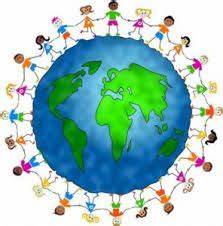 Óvodánk nevelőtestülete a 2019/2020-as nevelési évben megalapította a „Zöld Óvoda” munkaközösséget, hogy a „Zöld Óvoda” címmel járó feladatokat, természetvédelmi tevékenységeket gyermekcsoportjainkban összehangoltan, az adott gyermekcsoport életkori sajátosságait figyelembe véve tervezhessék óvodapedagógusaink.Munkaközösségünk előre meghatározott időpontokban (2-3 havonta) tart megbeszélést, ahol az éves munkatervben rögzítettek és elfogadottak szerint folynak a tennivalók.A nevelőmunkánk során gondot fordítunk a gyermekek környezet- és egészségtudatos magatartásának kialakítására.környezetvédelemtakarékosságlevegőzés, testedzészöldség- gyümölcsfogyasztáshelyes étkezési szokások kialakításafogápolásKiemelt feladatunk, hogy óvodásaink játékos és közvetlen tapasztalatszerzés során ismerjék meg az őket körülvevő világot, fedezzék fel a természet szépségeit, tevékenység közben tanulhassanak.séták, kirándulások, felfedezések, játékos kísérleteknövények ültetése, gondozásamadáretetésÜnnepekről, jeles napokról való megemlékezések szintén pedagógiai programunk specifikumai közé tartoznak.Autómentes nap Állatok VilágnapjaMárton-napMikulásKarácsonyFarsangVíz VilágnapjaHúsvétFöld napjaMadarak és fák napjaAz óvodai dolgozók munkájukkal, pozitív mintával szolgálnak a gyermekek szemléletformálására, környezettudatos magatartására és az egészséges életmód szokásainak megalapozására. Az őszi hónapok tervezett feladatai között szerepelt:Az autómentes világnap alkalmából megszervezett programunk (immáron harmadik alkalommal), amikor az autó nélkül óvodába érkező gyermekeket és szüleiket apró meglepetéssel jutalmaztuk meg. A program eredményesen zárult és tetszést váltott ki a gyermekekből és szülőkből egyaránt.A szüret időszakában, az óvodában is rendeztünk szüreti mulatságot. A délelőtt folyamán a gyerekek csoportjaikban szemezgethették a szőlőt, majd az udvaron, felnőtt felügyelete és irányítása mellett kipróbálhatták a darálást, préselést, majd meg is kóstolhatták a munkájuk eredményét. A zene és közös tánc tette teljessé a mulatságot, mely eredményességének tökéletes bizonyítéka a gyermekek önfeledt, boldog részvétele volt. Az egészséghét időtartama alatt kiemelt figyelmet fordítottunk az egészséges életmód szemléletének alakítására, formálására, a gyermekek aktív közreműködésével. Törekedtünk arra, hogy bővüljenek ismereteik a változatos, egészséges táplálkozás összetevőiről és szervezetünkre gyakorolt jótékony hatásukról, valamint a mozgás, szabad levegőn tartózkodás fontosságáról. A gyermekek számára élményekkel és aktivitással teli volt ez a hét, sikerült érdeklődésüket, figyelmüket, kíváncsiságukat a témára irányítani. A szülőkkel közösen tervezett tökfaragó délutánt sajnos nem tudtuk megvalósítani (a korábbi évben nagyon sikeres volt), de természetesen jövőre azon leszünk, hogy semmi ne akadályozhassa a megvalósítást.  A téli időszakra készülve a gyerekekkel közösen átvizsgáltuk, feltöltöttük majd visszahelyeztük a madáretetőket. A téli hónapok tervezett feladatai között szerepelt:December az ünnepvárás, ünnepi készülődés hónapja. Az örömteli várakozás jellemzi ezeket a napokat, melynek érzelmi töltetét, pozitív hangulatát valamennyi felnőtt fenntartani, fokozni igyekezett. December 6-án óvodánkba is megérkezett a várva várt Mikulás, amely a remélt boldogságot váltotta ki a gyermekekből.A Mikulás távozása után a karácsonyi hangolódás, az ünnepi előkészületek kerültek az óvodai mindennapok középpontjába. A karácsonyi ünnepség napjára ünneplőbe öltözött az intézmény és vele együtt minden felnőtt és gyermek. A fenyő közös feldíszítése után, az ünnepi asztal hívogatta a gyerekeket, majd a fa alatt lapuló ajándékok is kibontásra és használatba kerültek.A farsangi mulattságon mindhárom csoport ovisai a számukra leginkább tetsző jelmezt ölthették magukra, és így – zenével, tánccal egybekötve – mulatozhattak a délelőtt folyamán.A csoportszobákban található „zöld sarkok” gondozása mellett, a tél végéhez közeledve növények csíráztatásával és hajtatásával is foglalatoskodtak a gyerekek. Folyamatosan figyelemmel kísértük a madáretetők állapotát.A második munkaközösségi összejövetelünk alkalmával Mongyi Marianna – „Zöld Híd Egyesület” Kiskunhalas – beszámolóját hallgathattuk meg az Egyesület elmúlt évi munkájáról, az év eseményeiről, programjairól, valamint az előttünk álló időszakkal kapcsolatos tervekről, az együttműködés további lehetőségeiről. Az előadás valamennyiünk számára érdekes volt, és jól szolgálta az egyesülettel való további együttműködésünket, a kapcsolattartást. Következő alkalommal mindhárom csoport pedagógusai (külön-külön) – érdeklődésüknek megfelelően – kiválasztottak egy témát, témakört a környezetvédelemmel, a környezettudatos magatartással összefüggésben, és abból szabadon választott formában, ötletek és eszközök alkalmazásával felkészültek egy rövid bemutató erejéig. Színes és változatos témákban hallhatunk előadásokat, bemutatókat, melyek tartalmi elemei új információkkal, érdekességekkel ismertettek meg bennünket.Hulladékgazdálkodás - https://www.youtube.com/watch?v=eHIMAPoMT0sÖtletek az óvodai környezettudatosság alakításáhozBolygónk a FöldA tavaszi hónapok tervezett feladatai között szerepelt:Március 15-e alkalmából a nagycsoportosok – buszos kirándulással – ellátogattak Kiskőrösre, Petőfi Sándor szülőházához. Ez a látogatás, ez az élmény segíti őket a megismerésben, kicsit közelebb hozza számukra a régi időket. A középső és nagycsoportos gyerekekkel ellátogattunk a falu központjában található szoborhoz, ahol az általános iskolások műsorát néztük meg, majd elhelyeztük megemlékezésünk jelképeit.Az egészséghét időtartama alatt kiemelt figyelmet fordítottunk az egészséges életmód szemléletének alakítására, formálására, a gyermekek aktív közreműködésével. Törekedtünk arra, hogy bővüljenek ismereteik a változatos, egészséges táplálkozás összetevőiről és szervezetünkre gyakorolt jótékony hatásukról, valamint a mozgás, szabad levegőn tartózkodás fontosságáról. A gyermekek számára élményekkel és aktivitással teli volt ez a hét, sikerült érdeklődésüket, figyelmüket, kíváncsiságukat a ismételten a témára irányítani. A víz világnapja alkalmából minden csoportban – az életkori sajátosságoknak megfelelően, azt folyamatosan szem előtt tartva – az óvónők által kidolgozott tervek, programok szerint, játékos, cselekvésbe ágyazott tevékenységeken keresztül történt a téma feldolgozásaA húsvéti ünnepkör részét képezte a húsvéti jelképekkel, népszokással való ismerkedés, a tojásfestés, díszítés. Minden csoportban volt locsolkodás is.A Föld napja alkalmából intézményünk dolgozói részt vettek a településünkön is megszervezett „TE SZEDD” akcióban. Közös, jól összehangolt munkával sikerült szemét mentesíteni környezetünket. Az óvoda udvarára tervezett virágosítást, lehetséges újabb ágyások kialakítását nem sikerült megvalósítanunk, de jövőbeni céljaink között szerepel.A Madarak és fák napja alkalmából kirándulást szerveztünk óvodásainknak a tópartra, ahol a bennünket körülvevő természet szépségeit, az állat- és növényvilágot volt módjuk természetes környezetükben megfigyelni, megismerni, megtapasztalni a gyerekeknek. Élményekkel és tapasztalatszerzési lehetőségekkel teli délelőtt volt.Reményekkel telve bízunk abban, hogy munkánk eredményeként óvodásaink olyan egészségkultúrával, környezettudatos szemlélettel rendelkező, felelősségteljes felnőttekké válnak, akik nem csak ismerik, hanem óvják, védik is környezetüket, hiszen ez a jövőnk záloga. A „Zöld óvoda” munkaközösség vezetőjeként eredményesnek értékelem a nevelési évben folytatott, zöld szemlélettel összefüggő, annak formálását elősegítő tevékenységeinket, mert általuk megalapozhattuk, fejleszthettük a gyermekek szemléletét, magatartását, gondolkodását. Kunfehértó, 2023. június 16                                                                       .…………………………………………Bozóki Katalin a „Zöld Óvoda” munkaközösség vezetőjeMérés-értékelés munkaközösség beszámolója2022-2023-as nevelési évA gyerekek rendszeres mérése, értékelése a pedagógiai folyamat meghatározó területe, végig kíséri az oktatási-nevelési folyamatot. Nemcsak visszacsatol az óvodapedagógus számára, hanem jelzést küld a szülő felé, de emellett folyamatosan segíti az óvoda ellenőrzési rendszerét. A minőségi munka azt kívánja meg tőlünk, hogy folyamatosan tájékozódjunk az igények és elégedettségek felől és ezt figyelembe vegyük a munkánk során. Másrészt visszajelzést adjunk arról a partnereknek, hogy az igények kielégítésére megtesszük a szükséges változtatásokat. A munkaközösség alapvető célja a fejlesztő szándék, az egyéni és intézményi szintű munka javítása, a sikeres teljesítmény és az eredményes munka kimutatása. Azonosítani tudjuk a fejlesztendő területeket és a teljesítmény javítására irányuló célokat jelöljük ki. Az eredmények feldolgozásával meg tudjuk mutatni a különböző területeken elért jó és a gyenge teljesítmények közötti különbséget, illetve lehetőséget tudunk biztosítani az egyéni teljesítmény változásának kimutatására.A mérés-értékelés munkaközösség csoportját a mérési értékelési tevékenységek iránt érdeklődő óvónőkből alkottuk meg az év elején. A munkacsoport összeállításakor a tagokat a feladatokhoz választottuk ki a vezetés segítségével. A munkaközösség jelenlegi tagjai:Pásztor Rebeka munkaközösségi tagBozóki Katalin munkaközösségi tagHorváth Istvánné munkaközösségi tag Zadravecz Luca munkaközösségi tagAngyalné Maróti Tímea munkaközösség-vezetőKitűzött feladatok megvalósulása:Az egyik legfontosabb célunk és feladatunk ebben az évben egy egységes mérési-értékelési rendszer kidolgozása volt az intézményre vonatkozóan a mérési területek, feladatok és módszerek pontos meghatározásával. Már év elején tudtuk, hogy ez mekkora plusz terhet fog róni az munkacsoport tagjaira, hiszen az elmúlt években kialakult helyzetek miatt, több elmaradt megvalósítandó feladatot kellett most pótolnunk. Rengeteg plusz feladatot és nagy körültekintést igényelt ez a kollégáim részéről. Emellett figyelnünk kellett a központi oktatási rendszer egyre bővülő elvárásaira, ezeknek való megfelelésnek. Úgy gondolom, hogy a nevelőtestület áldozatos munkájának köszönhetően egy jól átlátható, könnyen alkalmazható mérés-értékelési rendszert dolgoztunk ki, melynek egyik kiindulópontja a PDCA ciklus működtetése.A Mérés-értékelés munkacsoport ebben a tanévben is külső partnereink közül a szülők elégedettségét szerette volna vizsgálni, mivel ők az első és legfontosabb partnerünk.  Legelső feladatunk a kérdőívek átgondolása, szerkesztése a mai igényeknek, elvárásoknak és nem utolsó sorban a pandémiás helyzet okozta változásoknak megfelelően. A kidolgozott kérdőívek lehetőséget adnak arra, hogy óvodánkkal kapcsolatban minden korcsoport szülői közösségének véleményét megismerjük.Kiscsoportban a beszoktatással, a fejlesztéssel, tájékoztatással kapcsolatos elégedettségükről kérdeztük meg a szülőket.Középcsoportban a pedagógiai program ismeretéről, az információ áramlásról, a fejlődés mértékéről, a gyermek óvodai életéről kérdeztük meg a szülőket.Nagycsoportban arról kérdeztük a szülőket, hogy mennyire elégedettek az óvodában folyó munkáról és az iskolára való felkészültség mértékéről.A szülői kérdőívek részletes értékelését a beszámoló 1. számú Melléklete tartalmazza.Összegzés:Az újonnan megalakult munkaközösségünk tagjaival nagyon jó a munkakapcsolatunk, különböző online felületeken és személyes találkozások alkalmával is naprakész információkat tudunk megosztani egymással. A munkaközösségen belüli munkamegosztás, a feladatok kiosztása és a felelősök megnevezése sem okozott nehézséget.A tanévre vonatkozó célokat az intézmény stratégiai céljai alapján fogalmaztuk meg, de a napi munka során ezt rugalmasan változtatnunk kellett. Ez a rugalmasság a munkaközösség valamennyi tagjára jellemző: könnyen és gyorsan alkalmazkodnak változó feladatokhoz és célokhoz.  Szeretném itt is megköszönni a munkaközösség tagjainak a gyors, pontos, rugalmas, szakmai munkáját és remélem, hogy jövőre is vállalják a munkaközösségi tagságot, a munkaközösségünk feladatait.Kunfehértó, 2023. 08. 17.                                                                                                                                                                                 Angyalné Maróti TímeaIntézményvezetőMunkaközösség-vezető1. számú MellékletSzülői elégedettségmérő kérdőívek értékelése2022-2023.Ebben a tanévben is külső partnereink közül a szülők elégedettségét vizsgáltuk, mivel ők az első és a legfontosabb partnerünk.  A kidolgozott kérdőívek lehetőséget adnak arra, hogy óvodánkkal kapcsolatban minden korcsoport szülői közösségének véleményét megismerjük. Kiscsoportban a beszoktatással, a fejlesztéssel, tájékoztatással kapcsolatos elégedettségükről kérdeztük meg a szülőket.Középcsoportban a pedagógiai program ismeretéről, az információ áramlásról, a fejlődés mértékéről, a gyermek óvodai életéről kérdeztük meg a szülőket.Nagycsoportban kérdeztük a szülőket, hogy mennyire elégedettek az óvodában folyó munkáról és az iskolára való felkészültség mértékéről.A korcsoportonkénti kérdőívek összegzésének az eredménye:	Kiscsoport	létszám: 23 fővisszaérkezett kérdőívek: 6főszázalékos arány: 26%Mi alapján választotta ezt az intézményt?Pozitív véleményt hallottam róla0% - 0főIde járt a testvére, vagy a családból valaki33% - 2 főKözel van az otthonunkhoz66% - 4 főSemmit sem tudtam róla0% - 0 főNyílt napon ismerkedtünk meg az óvodával0%- 0 főKörzetileg ide tartozunk0% - 0 főTöbbségében ebben a nevelési évben a szülők a tapasztalataikra, illetve az ismerősök ajánlása alapján választottak óvodát. A körzeti hovatartozás csekély arányban befolyásolta a döntést.Fontosnak tartja-e felkészíteni gyermekét az óvodai életre?igen100% - 23 főnem0% - 0 főNagy örömmel tapasztaljuk, hogy a szülők számára fontos az óvodai életre való felkészítés, hiszen ezzel nem csak a gyermek helyzetét könnyítik meg, hanem az óvodapedagógus munkáját is segítik. Gyermeke fejlődése szempontjából fontosnak érzi-e a családlátogatást?Fontos, mert kiépíti az első bizalmi szálakat100% - 6 főKevésbé fontos0% - 0 főNem fontos0% - 0 főA családlátogatást nagymértékben támogatja a szülői közösség. Azt a következtetést vonhatjuk le, hogy elfogadóbbakká váltak a szülők és megértették ennek célját, fontosságát. Igényt tartott-e arra, hogy óvodába lépéskor az első néhány napot együtt töltse gyermekével a csoportban?igen83% - 5 főnem% - 1 főMagas százalékaránnyal gondolták úgy a szülők, nagy örömünkre, hogy együtt töltsék el a befogadási időt a gyermekükkel, ezzel biztosítva a könnyebb elválást, érzelmi biztonságot nyújtva gyermeküknek.A beszoktatással elégedett volt –e?Igen, gyermekemhez igazodva történt.100% - 6 főTöbb figyelmet igényeltem volna0% - 0 főNem figyeltek gyermekemre, igényeimre.0% - 0 főA százalékos mutatók azt tükrözik, hogy a jól bevált pedagógiai módszerek alkalmazása megfelelően működik. Mivel a megismerő folyamatok megkezdődnek már a családlátogatás alkalmával és magas százalékaránnyal igénylik a szülők, hogy a befogadás időszakát együtt töltsék gyermekükkel, így a pedagógusoknak is sokkal könnyebb a feladatuk, ebben a szenzitív időszakban. Hogyan szokta meg gyermeke az óvodát?könnyen50% - 5 főnehezen16% - 1 főnagyon nehezen0% - 0 főAz óvodapedagógus széleskörű módszertani ismeretei révén a gyermekek könnyen szokták meg az óvodát.Szeret-e gyermeke óvodába járni?nagyon szeret33% - 2főszeret33% - 2 főváltozó33% - 2 főközömbös0% - 0 főnem szeret0% - 0 főAz adott válaszok alapján a gyermekek nagy többsége szeret járni az óvodába, aminek nagyon örülünk. A jövőben arra törekszünk, hogy az óvodát kevésbé kedvelő gyermekekkel is megbarátkoztassuk és megszerettessük az óvodai életet. 8.   Megszerette-e gyermeke az óvónőit?Igen, ragaszkodik hozzá90% - 5 főRészben elfogadta őket10% - 1főNem, még nem oldódott fel0% - 0 főNagy öröm a pedagógusok számára, hogy minden gyermek elfogadó, döntő többségében ragaszkodó és magas érzelmi töltetű kapcsolat alakult ki. 9. Mennyi időt tölt gyermeke az óvodában átlagosan naponta?4-5 órát33% - 2fő6-7 órát50% - 3 fő8 órát vagy többet16% - 1 főA válaszadók többsége 6-7 órát tölt az intézményben. Ez az adat azt mutatja, hogy a családok számára fontos az óvodai ellátás, mert a munkaidejük alatt biztonságban tudhatják gyermeküket. A nyolc órától kevesebb ellátást igénylők gyesen, illetve olyan munkarendben dolgoznak, hogy meg tudják oldani a fennmaradó időben gyermekük ellátását.Az Ön gyermeke, megítélése szerint mennyire szorul segítségre a gondozási tevékenységekben?Önálló, szobatiszta83% - 5 főSegítséget igényel, de szükségleteit jelzi16% - 1 főSok segítségre szorul0% - 0 főA szülők tapasztalatai alapján gyermekeik önállók, nem igénylik a gondozási tevékenységekben a segítséget.Hogyan fejlődik gyermeke, mióta óvodába jár, vett-e észre változást?nagyon sokat fejlődik83% - 5 fősokat fejlődik16% - 1főalig fejlődik0% -0 főegyáltalán nem fejlődik0% - 0 főA szülők megítélésé alapján gyermekük fejlődésével elégedettek. Az százalékos arányok egyértelműen mutatják, hogy a pedagógiai munka hatékony. Elegendő tájékoztatást kap-e gyermeke óvodai életéről, fejlődéséről?igen, elegendőt kapok33% - 2 főnem, a jelenleginél kicsivel többet szeretnék kapni66% - 4 főA nyilatkozatok alapján a szülők ¼ része úgy gondolja, hogy megfelelő és elegendő tájékoztatást kap gyermeke fejlődéséről. A ¾ rész tájékoztatására nagyobb odafigyelést és hatékonyabb módszert kell alkalmaznunk.Ismeri –e a csoport szokás és szabályrendszerét?igen100% - 6 főnem0% - 0főNagyon fontosnak gondoljuk, hogy ismerjék a szülők a csoport szabály és szokás rendszerét. Tapasztalataink azt mutatják, hogy a százalékos arányok megfelelnek a valóságnak, hiszen csak így tud megvalósulni az optimális működés.Mi az, amiről gyermeke mesél otthon?Játék, társak, történések33% - 2 főKezdeményezések, foglalkozások33% - 2 főMindenről, ami eszébe jut33% - 2 főSemmiről0% - 0 főLáthatjuk az eredményekből, hogy az óvodai élet történései, valamely területe megjelenik a családi életben. Azt a következtetést vonhatjuk le, hogy maradandó az óvodai élmény.Figyelemmel kíséri-e óvodánk honlapját?Igen83% - 5 főNem16% - 1 főNéhány cikket0% - 0 főMint a válaszokból is egyértelműen kitűnik, ma mindenkinek van modern infokommunikációs eszköze, ami azt feltételezi, hogy jól tájékozott a híráramlás a virtuális térben maximális. A jövőben írásos formában eseményeinket megjelenítjük a faliújságon és élőszóban is.Középső csoportos kérdőívlétszám: 23 fővisszaérkezett kérdőívek: 9 főszázalékos arány: 39%Ismeri-e az óvoda pedagógiai programját?Igen, ismerem.33% - 3 főHallottam, hogy van ilyen.33% - 3 főNem ismerem.33% - 3 főAz interneten tájékozódtam.0% - 0 főA válaszokból egyértelműsíthető, hogy szükséges a program ismertetése szülői értekezleteken és egyéb fórumokon.Szeret-e gyermeke óvodába járni? Nagyon szeret, szívesen jön.90% - 8 főNehezen indul, de szívesen marad.10% - 1 főNem szívesen jön. 0% - 0 főA szülők nyilatkozatai alapján, megállapítható, hogy a gyermekek szívesen járnak, jól érzik magukat.Mennyire elégedett az óvoda nevelési módszereivel, az óvodai nevelés színvonalával? Nagyon elégedett vagyok.10% - 1 főElégedett vagyok.57% - 5főElfogadhatónak tartom. 33% - 3 főNem vagyok elégedett.0% - 0 főA válaszadók 67%-a elégedett a nevelési módszerekkel, annak színvonalával, 10%-a is elfogadhatónak gondolja. Arra következtethetünk, hogy pedagógiai irányvonalunk, törekvéseink megfelelő a családok számára. Továbbra is szükségesnek gondoljuk az önképzést, hospitálást és a megújulásra való hajlamot. Kap-e elegendő információt – ha kérdez – gyermeke óvodai életéről?Igen, elegendő tájékoztatást kapok.90% - 8 főNem, sokkal többet szeretnék tudni a gyermekemről.10% - 1főNem, mert nem tudtam megfelelő kapcsolatot kialakítani az óvónőkkel.0% - 0 főA válaszadó szülők elegendő információt kapnak az óvodai életről.Meg tudja-e beszélni észrevételeit, problémáit gyermeke óvónőivel?Igen, minden esetben együtt találunk megoldást.100% - 9 főNem, megoldom egyedül.0% - 0 főIgen, elmondom, de nem szívesen veszik az észrevételt.0% - 0 főA válaszokból kiderül, hogy a problémákat sikerül megbeszélni. Kihez fordul segítségért, ha problémája van?A csoport bármelyik óvónőjéhez.100% - 9 főA csoport egyik óvónőjéhez.0% - 0 főAz óvodavezetőhöz.0% - 0 főDajkához, pedagógiai asszisztenshez.0% - 0 főSzülőtárshoz.0% - 0 főProblémák esetén a válaszadók mindegyike az óvónővel beszéli meg az esetet. Ön szerint az alábbiak közül melyek jellemzik a legjobban gyermeke csoportjának légkörét? (legfeljebb 3 választ húzzon alá)családias33% - 3 fővidám78% - 7 főszigorú,0% - 0 főnyugodt0% - 0 főfeszült0% - 0 főbiztonságos0% - 0 főbarátságtalan0% - főkreatív, alkotó44% - 27 főbarátságos47% - 29 főszeretetteljes44% - 27 főA szülők pozitívan nyilatkoztak a csoport légkört illetően. Nekünk, pedagógusoknak egyértelműen kellemes visszajelzés. Hogyan fejlődött gyermeke, mióta óvodába jár? Miben látja leginkább a fejlődést?sokat fejlődött100% - 9 főkeveset fejlődött0% - 0 főHa fejlődött, miben látja leginkább a pozitív változást?(legfeljebb 3 választ húzzon alá)értelmi fejlődés, gondolkodás90% - 8 főönállóság78% - 7 főszocializáció10% - 1 főkommunikáció44% - 14 főszabálytudat0% - 0 főmagatartás0% - 0főmozgás      22% - 2főA válaszadók 90%-a úgy gondolja, hogy gyermeke sokat fejlődött, kiemelkedően az értelemi fejlődés területén, kommunikáció területén és az önállóság területén. A kommunikáció területén nem érzékeltek olyan nagymértékű változást. A mozgás területén sem láttak jelentős változást. Elégedett - e az óvoda és a család kapcsolatával?igen90% - 8 fő     nem10% - 1főHa nem, akkor milyen kapcsolattartás felelne meg Önnek?0% - 0 főA család és az óvoda jó kapcsolata alapozza meg a gyermek harmonikus fejlődésének lehetőségét. A nagyarányú elégedettség arra enged következtetni, hogy a szervezett családi napok, szülői értekezletek, szülői fórumok, egyéb rendezvények hangulata közvetlen és nyitott.Mit tart gyermeke szempontjából az óvoda legfontosabb feladatának? (kérjük az 5 legfontosabbnak ítélt dolgot húzza alá)sok verset és éneket tanuljon10% - 1 fősokat mozogjon33% - 3főtanulja meg a viselkedési szabályokat78% - 7 főérezze jól magát, szeressék78% - 7 főminél többet játsszon10% - 1 fő	barátokat, társakat találjon57% - 5főértelmileg fejlődjön78% - 7 fő		tanuljon meg szépen beszélni22% - 2 főönkiszolgálásban fejlődjön   22% - 2 fő	készüljön fel az iskolára90% - 8 főa gyerekekre való felügyeletet, a testi épség biztosítását, amíg a szülők dolgoznak22% - 2 főA szülők válaszaiból kiderül, hogy számukra az óvoda legfontosabb feladata, hogy a gyermekük érzelmi biztonságban, szeretetteljes környezetben legyen a nap folyamán. Másodlagos szempont volt, hogy készüljön fel az iskolára. Szociális téren a baráti kapcsolatok kialakítását is fontos tényezőnek gondolják.Nem érkezett közel sem annyi válasz a kommunikációra, mozgás tevékenységekre és az önkiszolgálásra, mint a fentiekben felsoroltakra. Mi pedagógusok erre a három területre úgy gondolunk, hogy az iskolaérettség elengedhetetlen része. Szülői fórumokon szükséges hangsúlyozni a mozgás, a szabadjáték, kommunikáció és az önkiszolgálás erős fontosságát.Mennyire elégedett az óvoda tárgyi felszereltségével? elégedett vagyok57% - 5főelfogadhatónak tartom   44%  - 4főnem vagyok elégedett0% - 0 főA tárgyi feltételekkel minden válaszadó elégedett, a vezetőség és a fenntartó minden eszközzel azon van, hogy a gyermek fejlődéséhez megteremtse a legoptimálisabb feltételeket. Javaslatot nem tett senki.     12.)Szívesen nézné-e meg a csoport életét? Mire volna elsősorban kíváncsi?Hogyan játszanak a gyerekek a csoportszobában?0% - 0 főA gyerekek délelőtti tevékenységeit.57% - 5 főA gyerekek foglalkozáson vesznek részt.33% - 3 főA gyerekek az udvaron játszanak.10% - 1 főMinden szülő szeretne bepillantást nyerni az óvodai életbe, annak valamelyik szegmensébe. Nagyon örülünk, hogy az érdeklődés aktív. Továbbra is szeretnénk ezt fenntartani, megőrizni az érdeklődő attitűdöt.Nagycsoportos kérdőívlétszám: 15fővisszaérkezett kérdőívek: 10főszázalékos arány: 66 %Nagycsoportos szülőként végig gondolva az itt töltött éveket, megkapta-e az óvodától, amit várt?Igen, megkaptam.80% - 8 főTöbbet kaptam, mint amire számítottam.20% - 2 főNem, többet vártam.      0% -  0 főA szülők válaszai 100%-ban elégedettséget mutatnak. Kapott-e elegendő információt gyermeke óvodai életéről, fejlődéséről?Igen, elegendőnek tartottam.90% - 9főNem, sokkal többet szerettem volna tudni gyermekemről.10% - 1 főNem, mert nem találtam meg a hangnemet az óvónőkkel.0% - 0 főA szülők elegendő információt kapnak gyermekük óvodai életéről. Tapasztalható, hogy bátran kérdeznek, élnek a fogadó óra adta, meghitt kétszemélyes helyzetével is. Ön szerint gyermeke felkészült-e az iskolára?Igen, felkészült.100%-10főÉrzek hiányosságokat.0% - 0 főNem.0% - 0 főA válaszadók 100%-a felkészültnek gondolja gyermekét képességei alapján az iskolai életre. Megtudta-e beszélni észrevételeit, problémáit gyermeke óvónőjével?Igen, minden esetben együtt találtunk megoldást.90% - 9 főNem.10% - 1 főA szülők döntő többségébe úgy nyilatkozott, hogy mindent meg tud beszélni az óvónővel. Tapasztalta-e a gyermeke egyéniségének megfelelő bánásmódot?Igen, tapasztaltam.90% - 10 főRészben.10% - 1 főEgyáltalán nem tapasztaltam.0% - 0 főSzívesen jött-e az óvónők által szervezett nyíltnapokra?Nagyon örülök, hogy részt vehettem.100% - 10 főCsak a gyermekem kedvéért mentem el.0% - 0 főNem tartottam szükségesnek.0% - 0 főIntézményünkbe a pedagógiai programnak és a munkatervnek megfelelően szervezünk nyílt napot. Tapasztalatunk megegyezik a válaszok arányával. Elegendőnek tartja-e a gyermekének szervezett óvodai programokat? (Ünnepek, színház, kirándulás, sportnapok, úszás, különórák, családi napok)Igen, elegendőnek tartom.80% - 8 főTöbb is lehetett volna.20% - 2 főSok volt.0% - 0 főTapasztalatunk, hogy szívesen vesznek részt az óvodai programokban a gyermekek, szívesen, bizalommal engedik el a szülők a pedagógusokkal. Ezek a számadatok megfelelő motivációt adnak a jövőbeni szervezéshez.Eredményesnek és hatékonynak tartja-e szakemberek, külső szakemberek bevonását, segítségét a gyermekek fejlesztésében (fejlesztő pedagógus, logopédus, gyógypedagógus, Pedagógiai Szakszolgálat)?igen100% - 10 főnem (ha nem, miért, kérjük, fejtse ki)0% - 0 főA külső szakemberek nagyon fontos és hatékony szerepet töltenek be a gyermekek fejlődésének pozitív irányú elmozdulásában, úgy ítélték meg a szülők. Hogyan fejlődött gyermeke, mióta óvodába jár? Miben látja leginkább a fejlődést?sokat fejlődött100% - 10 főkeveset fejlődött0% - 0 főHa fejlődött, miben látja leginkább a pozitív változást?értelmi fejlődés, gondolkodás90% - 9 főönállóság80% - 8 főszocializáció70% - 7 főkommunikáció80% - 8főszabálytudat60% - 6főmagatartás40% - 4 főmozgás60% - 6 főA válaszadók döntő többsége úgy ítélte meg, hogy gyermeke nagyon sokat fejlődött. A szülők számára a legfontosabb az értelmi képességek fejlődése, kommunikáció és az önállóságra nevelés. A mozgás és a magatartási attitűdök fejlődése kevésbe fontos, a rangsorban hátra került. Sajnos a magatartási normák fontosságának mellőzését érezzük a mindennapokban. Továbbra is törekszünk arra, hogy tudatosítsuk különböző szülői fórumokon az anyanyelvi készségek és a kommunikáció fontosságát.  Továbbra is hangoztatjuk, hogy a viselkedési szabályok elsajátítását a szülők érezzék fontosnak, mivel ezzel segítik az zökkenőmentes együtt élést.Milyen témákról lett volna jó hallani és beszélgetni a szülői értekezleten, fogadóórákon, egyéb alkalmakkor?A kérdésre nem érkezett válasz.Az óvoda és a család közötti információáramlásnak mely formáját tartja a leghatékonyabbnak?Napi információcsere szóban.60% - 6 főÍrásban a faliújságon.10% - 1főSzülői értekezletek.      40% - 4 főCsaládlátogatás alkalmával.0% - 0 főInterneten, zárt csoporton keresztül.70% - 7 főA nagycsoportban előtérbe helyezik a válaszadók az interneten, zárt csoporton keresztüli, valamint a napi információcserét élőszóban. Talán ezt érzik a leghatékonyabb kommunikációnak.Kunfehértó, 2023. 05. 31B E S Z Á M O L Óa 2022/ 2023-as nevelési év fejlesztőmunkájáról Készítette: Horváth Istvánnéóvodapedagógus, fejlesztő pedagógusBeszámoló 1.        2022. szeptember 1. – 2022. október 31-ig terjedő időszak értékeléseA gyermekek fejlettségének vizsgálatát a DIFER vizsgálóeljárással végeztem el, az összesen gyermek felmérését készítettem el. A PREFER felmérés alapján kiszűrtük, mely kisgyermeknél van szükség további vizsgálatra. Ezután a gyermekek fejlettsége szerint, a fejlesztésre járó gyermekeket közösön választottuk ki az óvó nénikkel, majd elkészítettem egyénre szabottan a fejlesztési tervet, a fejlesztő feladatokat meghatároztam, a fejlesztendő területekhez igazodva. Elkészítettem az éves fejlesztés egyéni-kiscsoportos időpont beosztását, igyekeztem alkalmazkodni a logopédiai fejlesztéshez és az óvodapedagógusok által meghatározott heti rendhez. A nagycsoportosok szülői értekezletén - igény szerint- a szülőket tájékoztattam a fejlesztőmunkáról, a vizsgálóeljárásokról, az iskolaérettségről, továbbá fejlesztőjátékokat, munkafüzeteket ajánlottam. Óvodánk nagycsoportjának kezdő és szükség szerint további szülői értekezletein a fejlesztésről, a gyermekek haladásáról a jövőben is szükséges tájékoztatást adni, mert egyrészt a szülők egy részének kevés információja van a fejlesztő munkáról, másrészt az együttműködésükre nagyobb szükség van, mert sok a fejlesztésre szoruló gyermekek száma. 2.        2022. november 1. – 2023. május 31. tartó időszak értékelése     A fejlesztés céljai ebben a tanévben a következők voltak.A gyermekeket próbáltam önmagukhoz képest fejleszteni. Sokoldalúan, hatékonyan, rendszeresen igyekeztem az egyéni képességeiknek, az egyéni fejlődési ütemüknek megfelelően segíteni őket. Megpróbáltam sikerélményhez juttatni a gyermekeket, hogy a fejlesztés ne legyen számukra unalmas munka, hanem örömteli, játékos tevékenység, de ebben az évben is több kisgyermeknél kellett ismétlő, gyakorló foglalkozást beiktatni.A fejlesztő tevékenységet igyekeztem összehangolni az óvodai nagycsoportom és - az óvodai élet mindennapjaival, igazodtam az óvoda eseményeihez, programjaihoz, kéréseihez.     A fejlesztés területei:A DIFER vizsgálóeljárás kijelölte a gyermekek fejlesztésének irányát.Vizuális-akusztikus differenciálási terület fejlesztését a részletek, pici különbségek észrevételét célzó játékok – pl. dominózás különböző dominókkal, kép-párosítók, „papagáj” játék, termények, gombok, gyöngyök, karikák, formák, pálcikák egyéb eszközök válogatása, különféle kártyajátékok stb. segítettékVizuális-akusztikus alak-háttér fejlesztést a lényeg kiemelő játékok, puzzle, „zűrzavar”- alak háttér játék, rész-egész- évszakos játék, és kakukktojás játékok, mi változott meg típusú játékok segítették – melyhez nagy kedvenc játék volt a szortírozós játék.Vizuális-akusztikus emlékezet fejlesztését a memória fejlesztését szolgáló játékok, képek: 4-5-6-7 elem megjegyzése, a szólánc játék, gyűjtőfogalmak, szómagyarázat stb. használatával igyekeztem elérni. Az auditív játékokat mozgással is összekötöttük.Vizuo-motoros koordináció fejlesztését - a látott és hallott információk összehangolását - formajátékok, speciális gyakorlatok, finommozgás gyakorlatok - apró tárgyak rakosgatása, jengatorony-építés, labirintus, ejtőernyő játék, stb. segítettékSzerialitás fejlesztése - sorba rendezős játékok – képek, pálcikák, kavicsok, szavak, ritmustaps, mozdulatok, munkalapok segítségével történt.Téri orientáció fejlesztése - fokozatok betartása, saját test ismerete, térbeli, majd a síkbeli tájékozódási játékok – testséma játékok, testrészek, „mi hiányzik” - típusú játékok, illetve a tükrös és mátrix játék segítségével történt, ezek a játékok segítették a relációk, a balról jobbra haladás fejlesztését is.A fejlesztési tevékenység kiegészült a számlálás és a számolás gyakorlásával és a grafomotórium fejlesztésével. A fejlesztés formája, kiemelt feladatai: A korábbi évekhez hasonlóan a fejlesztés egyéni-kiscsoportos beosztás és egyéni terápia szerint, a gyermekek fejlettségének megfelelően, folyamatosan mikro csoportos formában (4-5-6 gyermekkel) történt, de volt ahol egy vagy csak 2-3- gyermek volt a fejlesztő csoportban.Ebben a tanévben is változatosan, komplexen állítottam össze egy-egy foglalkozás anyagát, a folyamatos motiválás érdekében, figyelembe véve a gyermekek fejlettségét, illetve azokat a területeket, ahol a lemaradás jelentkezik. A foglalkozásokon játszottak mindig olyan tevékenységet is, amelyben sikerélményhez juthattak.A fejlesztés hangsúlya a vizuális figyelem, a vizuális és auditív emlékezet és sorrend, az alak-háttér, a rész-egész fejlesztésére, a finommotorika fejlesztésére, a fent-lent és a balról jobbra haladási irány alkalmazásának gyakorlására került. Ehhez segítséget nyújtottak különböző játékgyűjtemények (az új vagy saját készítésű játék, és a régi játékok használata stb.) Külön figyelmet fordítottam a gyűjtőfogalmak gyakorlására, az ismereteik rendszerezésére. A jeles napokhoz kapcsolódó játékok is a fejlesztést részét képezték.A mindennapi munkában még fokozottabban figyeltem a játékok összeállítására, ezen belül az együtt tevékenykedésre, a páros munkára is, továbbá a gyermekek egymás közötti toleranciájára, türelmes elfogadására, s adott esetben a nagyobb beszédfegyelem kialakítására, amelyre szükség is volt, hiszen különböző fejlettségi szintű gyermekek is kerültek egy csoportba.A fejlesztés menete:Óvodánkban a gyermekek fejlesztését heti 3x2 órában végeztem. Igyekeztem összehangolni nagycsoportosaim napi rendjével. Tapasztalható a fejlesztésre járó gyermekek növekvő létszáma. Mely az elkövetkezendő nevelési évben történő óvodai fejlesztések hatékony megvalósítása érdekében átgondolást igényel.Összesen: a négy óvodából 36 gyermek járt rendszeresen fejlesztésre, az összes fejlesztésre járó gyermek 47 %-a btmn-s. A 36 fejlesztett gyermekből 8 gyermek marad még egy évig óvodás, amely szakértői vizsgálatuk és fejlettségük miatt egyaránt indokolt, továbbá ők az átlagtól többet betegeskedtek, s így kevesebb időt voltak az óvodában, s a szülők iskolázottsága sem teszi lehetővé, hogy segítsék a fejlesztést.e)               Gyakori problémákA felmérések eredménye azt mutatta, hogy a gyermekek többségénél vannak gyakori problémák. Sok gyermek hasonló területen igényel fejlesztést, ezek a következők:A fejlesztésre került gyermekek nagy többségének gondot jelent a saját testen történő tájékozódás, a térbeli viszonyok, a téri tájékozódás ismerete, így a síkban sem tudták alkalmazni a fentről-lefelé illetve a balról-jobbra haladás elvét.Ezt egész tanév során gyakorolni kellett, hogy eredményt érjünk el. (Pl.: dominózást, tükör játék, mi változott meg, mi hiányzik játék, reláció játék, kirakós, papír-ceruza feladatok, számlálás stb.)Ehhez kapcsolódott a másik terület is a vizuális (látott) területen az alak-háttér feladatokban történő gyengébb teljesítés, a gyermekek egy részénél ez gondot jelentett. A téri tájékozódás és e vizuális terület szorosan összefügg, csak a kettő együttes fejlesztésével tudtunk eredményt elérni. (Pl.: Sok-sok válogatós játékot játszottunk több szempont szerint, kedvelték a különös rész-egész kirakó játékot, a karikás-játékot, a formaegyeztetős játékot, a különböző puzzle - saját készítésű is, Sindelar ötletének megfelelően - játékok, párkeresők, memória játékok sokat segítettek, időnként használtunk munkalapokat is, stb.). Vizuális figyelmük ennek hatására sokat fejlődött A gyermekek egy részénél gondot jelent a hallott szavakra emlékezés, illetve azok sorrendjének felidézése (3-4 elemig), ennek javítása érdekében rendszeresen szólánc játékot játszottunk. Sok kisgyermeknek gondot jelentett még a gyűjtőfogalom alá sorolás, valamint a sor folytatása, kiegészítése, amely ebben a tanévben különösen sok gyakorlást igényelt. Ezt összekapcsoltuk a kakukktojás játékkal is. A gyermekek egy részénél valószínűsíthető, hogy a magyar nyelv hiányos ismerete is nehezíti a gyakorlást.A fejlesztőmunka ebben a tanévben is folyamatos volt, a gyermekekkel jó kapcsolatot sikerült kialakítanom. Mindig volt célunk, amelyeket igyekeztünk megvalósítani, a munkatervnek megfelelően. Volt, amikor ez lassabb tempóban és lényegesen több gyakorlással sikerült, voltak hullámvölgyek is, de ezt a fejlődés részeként fogadtam el, lehetett hibázni, volt lehetőség a javításra, ismétlésre.A tanév során voltak kedvenc játékaink, visszatérő játékaink is, lehetőséget adva a gyakorlásra, a pozitív élmények átélésére. A pedagógia vélemények elkészítése, az írásbeli munka is folyamatosan történt.Ebben a tanévben is volt több olyan fejlesztésre járó gyermek, aki logopédiai ellátásban is részt vett. Egyéb elvégzett tevékenységek:Feladatom volt még év közben a szülők számára a segítségnyújtás, a szülőkkel való együttműködés: A tanév folyamán bármikor, ha kérték, egyéni tájékoztatást adtam a szülők részére gyermekük fejlettségéről, eredményeikről, problémáikról, a megoldandó közös feladatainkról.2)  	A nevelési év során folyamatosan együttműködtem az óvónő kollégákkal, a pedagógiai asszisztenssel, szükség estén Pedagógiai Szakszolgálattal, melyre folyamatosan szükség volt.Részt vettem az óvodai élet rendezvényein, a kollégáim munkaközösségi munkájában. Kunfehértó, 2023. 06.BeszámolóMosolyvár Óvoda és Mini BölcsődeMéhecske csoport2022/2023.A bölcsődei ellátás feladata: Az 1997. évi XXXI. a gyermekek védelméről és a gyámügyi igazgatásról szóló törvény 42.§-a, valamint a 15/1998.(IV.30.) NM rendelet 36.§-a alapján a családban élő gyermekek életkorának és egészségi állapotának megfelelő nevelést, gondozást, foglalkoztatást és étkeztetést biztosít azon gyerekek számára, akiknek szülei munkavégzésük, betegségük, szociális helyzetük, vagy egyéb ok miatt napközbeni ellátásukról gondoskodni nem tudnak.A bölcsőde a gyermekjóléti alapellátás része, a családban nevelkedő kisgyermekek napközbeni ellátását, szakszerű gondozását, nevelését biztosítja 20 hetes – 36 hónapos korig. A gyermek 3. életévének betöltését követően az aktuális gondozási-nevelési év végéig (augusztus 31-ig) maradhat a bölcsődében. A 42.§ (1) bekezdése értelmében, ha a gyermek még nem érett az óvodai nevelésre, a 4. életévének betöltését követő augusztus 31-ig nevelhető, gondozható a bölcsődében.A Bács-Kiskun Megyei Kormányhivatal Gyámügyi és Igazságügyi Főosztálya által a 369/2013 (X.24.) Kormányrendelet 14. §-a, valamint 3. melléklete alapján kiadott Tanúsítvány szerint a Mosolyvár Óvoda és Mini Bölcsőde bölcsődéjében a bölcsődei ellátás, mint szolgáltatás határozatlan idejű, a férőhelyek száma: 7. Az intézménynek helyet adó épület megfelel a szakmai előírásoknak, jelenleg 1 csoportszobával működik. A csoportszoba berendezése, felszereltsége, játékkészlete biztonságos, megfelel a szakmai előírásoknak. A játékkészletünk általában megfelelő minőségű, mennyiségben törekszünk a folyamatos bővítésre, az elhasználódott, sérült játékok pótlására, cseréjére, hiszen a játék a legfőbb munkaeszközünk. Az épülethez terasszal kapcsolódó játszóudvar nagy és tágas, felszereltsége megfelelő, mely teljes mértékben kielégíti a gyermekek mozgásigényét.A bölcsődei csoport maximális kihasználtsággal működik, a gyermekek létszáma jelenleg is 7 fő. A felvétel folyamatos, a létszám alakulásának függvényében történik. A gondozási-nevelési év során eddig összesen 8 gyermek részesült bölcsődei ellátásban. Egy kisgyermek esetében a szülő kérésére módosítottuk a megállapodást, ellátása megszűnt, óvodai nevelésben vesz részt. Így volt lehetőség új felvételre. A gyermekek normál személyiségállapotú, egészséges gyermekek, nincs köztük SNI és BTMN. A helyi családok részéről van érdeklődés és igény a bölcsődei ellátásra, azonban a férőhelyszám nem teszi lehetővé minden jelentkező felvételét. A jövőre nézve tervben van a mini bölcsőde további egy csoportszobával történő bővítése.A bölcsődei ellátásban dolgozó munkatársak létszáma és végzettsége megfelel a 15/1998.(IV.30.) NM rendeletben előírt létszámminimumnak. 2023.09.01-től a korábban 4 órában foglalkoztatott bölcsődei dajka kolléganő munkaideje 8 órára módosult.A továbbképzések tervezése a kínált lehetőségek alapján történik. A továbbképzési pontok megszerzésének finanszírozása két forrásból tevődik össze, a dolgozó által vállalt költségek és a munkáltató általi támogatás. A kisgyermeknevelő továbbképzés keretében részt vett:a Slachta Margit Nemzeti Szociálpolitikai Intézet által szervezett: Jelzőrendszer ismertetése, gyermekbántalmazás prevenciója című szakmai e-learning továbbképzésen,valamint a Dél-alföldi Régió Bölcsődéinek VII. és VIII. Szakmai Napján Szegeden.A 2022/2023-as nevelési évet kettő, az előző évben is bölcsődei ellátásban részt vevő kisgyermekkel kezdtük. Öt kisgyermeket, majd az év közben távozó kisfiú helyére egy újabb gyermeket fokozatosan, szülővel, a módszertani ajánlások szerint szoktattunk be. A napirend rugalmassága, a környezet és a gyerekekkel foglalkozó személyek állandósága biztonságot ad a mindennapokban, hozzájárul az optimális fejlődéshez. Szakmai munkánk során a bölcsődei nevelés-gondozás alapelveit fokozottan előtérbe helyezzük. Figyelembe vesszük a gyermek és család igényeit, szokásait, a gyermek mentális, fizikai és lelki tűrőképességét, fejlődési sajátosságait. Ezeket szem előtt tartva szeretetteljes, biztonságot nyújtó, érzelmekben gazdag, családias, nyugodt légkörben egyénre szabottan nevelünk, gondozunk, biztosítva ezzel a gyermek személyiségének, egyéniségének kibontakozását. Fontosnak tartjuk a pozitív megerősítést, a gyerekek sikerélményhez juttatását, elismerést, dicséretet. Alapelveink a bölcsődei nevelés-gondozás országos alapprogramjában leírtaknak megfelelően:A család rendszerszemléletű megközelítéseA koragyermekkori intervenciós szemlélet befogadásaA családi nevelés elsődleges tiszteleteA kisgyermeki személyiség tiszteleteA kisgyermeknevelő személyiségének meghatározó szerepeA biztonság és a stabilitás megteremtéseFokozatosság megvalósításaEgyéni bánásmód érvényesítéseGondozási helyzetek kiemelt jelentősége A gyermeki kompetenciakésztetés támogatásaA nevelési év során december utolsó hetében a bölcsőde zárva tartott. 2023.04.21. a Bölcsődék Napja nevelés nélküli munkanap volt intézményünkben, a bölcsődei kollektíva csapatépítő programon vett részt. A nyári takarítási, karbantartási szünet 2023.07.17 – 2023.08.04-ig tartott, ez idő alatt a bölcsőde zárva volt.A tervezett intézményi ünnepek (Télapó ünnep, Fenyő ünnep, Farsang, Húsvét, Gyereknap) a gyermekközösségben, a napirend részeként kerültek megrendezésre szülők, hozzátartozók nélkül. Az eseményeken készült fotókat a közös messenger csoportunkba feltöltve a szülők is betekintést nyerhettek gyermekeik mindennapjaiba. A nevelési év során kétszer tartottunk szülői értekezletet és egy alkalommal szülőcsoportos beszélgetést. A szülőknek lehetőséget biztosítottunk napi szinten a személyes, a telefonos, valamint az online térben történő tájékoztatására, a felmerülő kérdések kölcsönös megválaszolására. A kilátásba helyezett újabb járványhullám miatt évkezdéskor fenntartottuk a zsilip-rendszerben való átvételt, átadást. Azonban a fertőző megbetegedések, valamint a járványhelyzet kedvező alakulása lehetővé tette a korábbi rendszer mellőzését. 2023. október 1-től intézményünkben az 1997. évi XXXI. törvény 148. §. alapján, illetve a gyermekvédelem helyi szabályozásáról szóló 12/2018. (X. 25.) önkormányzati rendelet, valamint a 9/2022. (VIII. 31.) önkormányzati rendelet módosítása alapján intézményi térítési díjat kell fizetni, melynek összege 700 Ft/nap. A bölcsődei ellátást igénybe vevő gyermekek közül 1 fő esetébe igazolható a jogosultság a térítésmentesség igénybevételére.A bölcsődei étkezési díj összege 762 Ft/nap. A normatív kedvezmények figyelembevételével 5 fő részére biztosítunk ingyenes étkezést. Egy kislány részére diétás (tej- és tojásmentes) ebédet egy kiskunhalasi konyháról rendeltünk. A további három étkezésről, valamint az ebéd kiszállításáról az édesanya gondoskodott. A nyári hónapokban a teljes ellátásról az édesanya gondoskodik.A nevelési év során lehetőségünk volt 2 x 50.000 Ft értékben játék vásárlására az óvodai Szülői Munkaközösség, valamint Szalai László képviselő támogatásának köszönhetően.Több beruházás is történt: a mosógépünk elromlott, javíthatatlan, kaptunk helyette egy új mosógépet. A múlt nyár végén megtörtént a saját fúrott kút kiépítése. Az idei évben ehhez kapcsolódó fejlesztések valósultak meg: hálózati áram elvezetése a kúthoz, műanyag vízóraakna telepítése, vízszivattyú és locsolóslag vásárlása, valamint a szükséges szerelvényezés.A homokozó homokjának teljes cseréje is megtörtént, valamint készült rá egy homokozófedő, mely biztosítja a homok szellőzését és tisztán maradását.A tűzőoltókészülékek és irányjelző fények vizsgálata megtörtént az előírásoknak megfelelően, valamint a tűzgátló ajtó felülvizsgálatánál feltárt hiba javítása is.A kártevő irtási szolgáltatás a törvényességi előírásoknak megfelelően megtörtént évi két alkalommal.Célok a jövőre nézve:a csoportszoba ablakaira redőny felszerelése,az épület klimatizálása,az udvar árnyékolásának megoldása,a kerítés egy szakaszában nagykapu kialakítása.Továbbra is törekszünk a szülő – kisgyermeknevelő, valamint a társintézményekkel, szakemberekkel a jó kapcsolat fenntartására.Kunfehértó, 2023. 08. 23.								Kiss Anita						  szakmai vezető - kisgyermeknevelőCsoportLétszámTigris25 fő Katica 21 főCsiga23 főÉletkor szerinti megoszlás (2023.05.31.)Életkor szerinti megoszlás (2023.05.31.)Életkor szerinti megoszlás (2023.05.31.)Nemek szerinti megoszlásNemek szerinti megoszlás12-24 hónapos24-36 hónapos36 hónapos felettlányfiú15161NÉVBEOSZTÁSNAPI MUNKAIDŐK. A.szakmai vezető - kisgyermeknevelő7 + 1 óraSz. A.bölcsődei dajka8 óraR. Zs.bölcsődei dajka8 óra